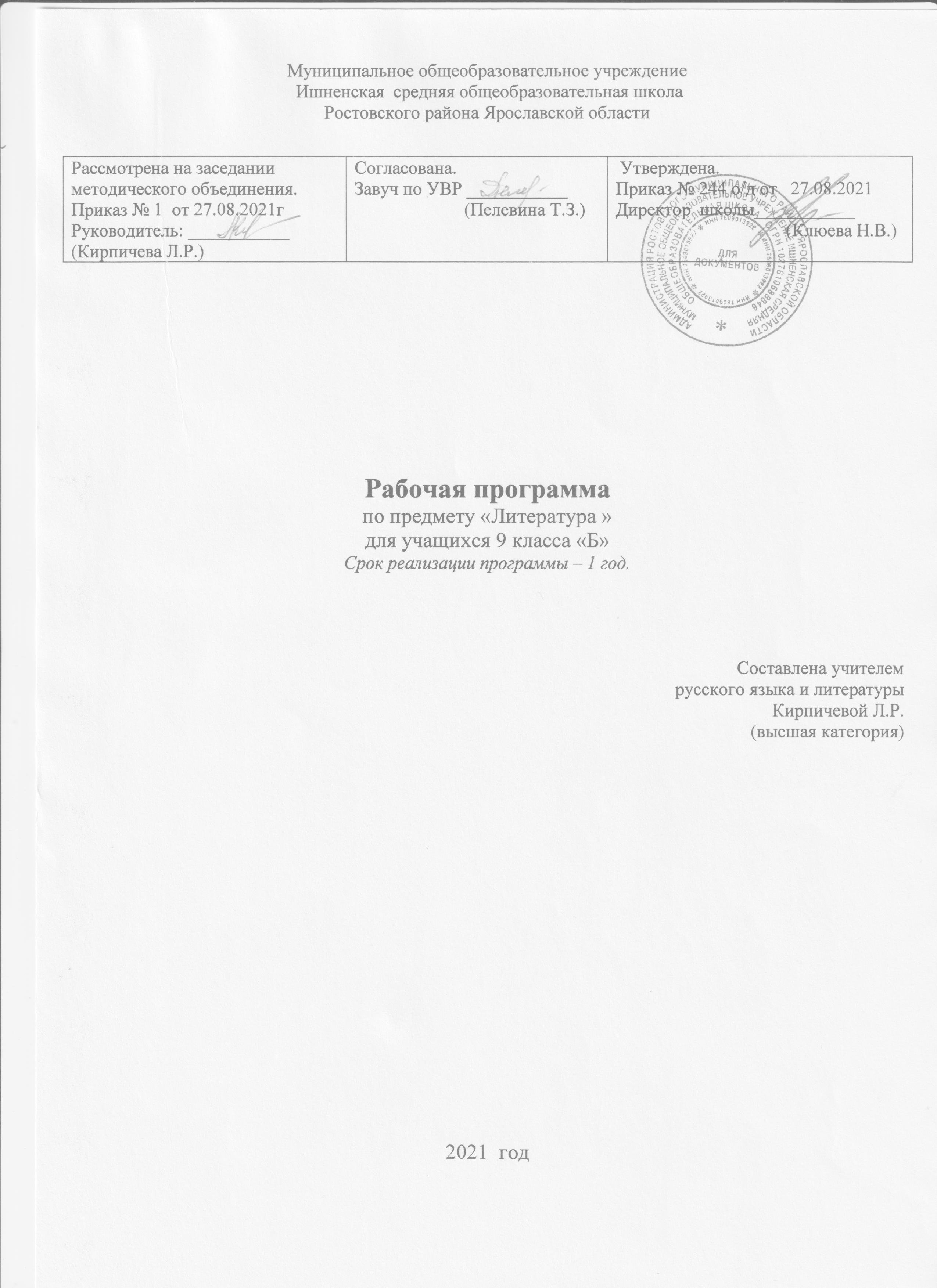 Пояснительная записка           Рабочая  программа по учебному предмету «Литература» для 9 класса разработана с учётом требований и положений, изложенных в следующих документах:Федеральный государственный образовательный стандарт основного общего образования (утвержденный приказом Министерства образования и науки РФ от 17 декабря 2010 г. №1897) с изменениями и дополнениями от 29 декабря 2014 г., 31 декабря 2015 г., 11 декабря 2020 г.;Примерная основная образовательная программа основного общего образования, утвержденная Федеральным учебно-методическим объединением по общему образованию (в редакции протокола №1/20 от 04.02.2020);Приказ Министерства просвещения Российской Федерации "Об утверждении федерального перечня учебников, допущенных к использованию при реализации имеющих государственную аккредитацию образовательных программ начального общего, основного общего, среднего общего образования организациями, осуществляющими образовательную деятельность" от 20.05.2020 № 254;Концепция преподавания русского языка и литературы в Российской Федерации,Авторская программа Г.С.Меркина, С.А.Зинина. Программа курса «Литература». 5-9 классы;ООП ООО МОУ Ишненская СОШ (утв. приказом директора  ООО приказ № 15а о/д от 15.01.21 г.) Учебный план МОУ Ишненской СОШ (утв. приказом директора №247 о/д от 30.08.2021 г.)Календарный учебный график МОУ Ишненская СОШ (утв. приказом директора № 248 о/д от 30.08.2021 г.);Положение о рабочей программе по ФГОС ООО (утв. приказом директора № 243 о/д от 27.08.2021 г.);Методическое письмо ГОАУ ИРО о преподавании учебного предмета  «Литература» в образовательных организациях Ярославской области в 2021/2022 уч. г.       Рабочая программа ориентирована на использование учебника «Литература» 9 класс. Учебник-хрестоматия для общеобразовательных учреждений (входит в федеральный перечень рекомендованных учебников на 2020-2021 учебный год, содержание которых соответствует ФГОС основного общего образования).и рассчитана на один год. Согласно Базисному учебному плану школы на изучение предмета «Литература» в 9 классе отводится 102 учебных часа (3 часа в неделю).       Целью реализации ООП ООО по предмету «Литература» является освоение содержания предмета и достижение обучающимися результатов освоения ООП ООО в соответствии с требованиями ФГОС ООО и ООП ООО МОУ Ишненская СОШ.      Оценка результатов освоения ООП ООО предмета «Литература» проводится в соответствии с разделом «Система оценки» ООП ООО и «Положением о системе оценивания ОУ» и предусматривает проведение промежуточной аттестации в соответствии с учебным планом.Рабочая программа для 9 класса содержит:1) планируемые результаты освоения учебного предмета;2) содержание учебного предмета;3) тематическое планирование, в том числе с учетом рабочей программы воспитания с указанием количества часов, отводимых на освоение каждой темы, и цифровые образовательные ресурсы.Изменения, внесенные в рабочую программуВ соответствии с требованиями Федерального компонента государственного стандарта основного общего образования по литературе в  рабочую программу (по сравнению с программой Г.С. Меркина) внесены изменения:  несколько перераспределено количество часов на изучение некоторых произведений в связи с тем, что:            введены уроки по изучениюантичной лирики Катулла на примере стихотворения «Нет, не надейся приязнь заслужить...»;2)   по изучению «Божественной комедии» Данте (фрагменты по выбору) (список В);3)   поэмы Дж. Байрона «Паломничество Чайльд Гарольда» (1809-1811, пер. В. Левика); 4)   по внеклассному чтению (4 ч.);5)   уроки контролирующего характера для проведения проверочных и контрольных работ после изучения каждого раздела,       итоговой контрольной работы за курс 9 класса, защиты проектов на конференции  по теме «Зарубежная романистика       XIX – XX века» (представлена произведениями из списка «С»);комедия Мольера «Мнимый больной» заменена на комедию «Мещанин во дворянстве» (список В).Планируемые предметные результаты освоения учебного предмета «Литература»В соответствии с Федеральным государственным образовательным стандартом основного общего образования предметными результатами изучения предмета "Литература" являются:СОДЕРЖАНИЕ ПРОГРАММЫВВЕДЕНИЕ (1 час)   Немеркнущее Слово: вехи истории отечественной литературы. Подведение итогов изучения литературы в 5—8 классах. Своеобразие изучения литературы в 9 классе; историко-литературный процесс. Литературные направления, школы, движения. Периодизация литературного процесса. Развитие литературы от устного народного творчества, древнерусской литературы, литературы ХVIII, ХIХ и ХХ веков. Литература и история: этические и эстетические взгляды.Теория литературы: историко-литературный процесс, литературное направление, «сквозные» темы и мотивы.Универсальные учебные действия: оформление тезисов; обобщение читательского опыта.Входная проверочная работа в форме итогового собеседования  (2 час).ИЗ ЗАРУБЕЖНОЙ ЛИТЕРАТУРЫДАНТЕ (1 час)Литература эпохи Средневековья. Данте. Слово о поэте. «Божественная комедия» («Ад», I, V Песни).Трехчастная композиция поэмы как символ пути человека от заблуждения к истине. Тема страдания и очищения. Данте и Вергилий. Данте и Беатриче.Планируемые результатыУченик научится:конспектировать лекцию учителя;готовить пересказ;готовить сообщение.У. ШЕКСПИР (2 часа)Литература эпохи Возрождения. Жанровое многообразие драматургии У. Шекспира. Проблематика трагедий. Низкое и высокое, сиюминутное и общечеловеческое, злое и доброе в трагедии «Гамлет». Центральный конфликт пьесы. Образы Гамлета и Офелии в русском искусстве ХХ века.Теория литературы: трагедия (развитие представлений), мистерия, сага; эпоха Возрождения.Универсальные учебные действия: запись основных положений лекции; выразительное чтение по ролям; подготовка сообщения, просмотр фрагмента кинофильма, работа с иллюс трациями.Внутрипредметные и межпредметные связи:  литература (А. Блок «Я шел во тьме к заботам и веселью…», «Офелия в цветах, в уборе…», «Песня Офелии», «Я — Гамлет. Холодеет кровь…»; Б. Пастернак «Уроки  английского»,  «Гамлет»; М. Цветаева «Диалог Гамлета с совестью»); изобразительное искусство (неизвестный  художник.  Прижизненный  портрет У. Шекспира); театр (исполнители роли Гамлета: Сара Бернар, В. Высоцкий и др.; шекспировский фестиваль); кино («Гам- лет» в постановке Г. Козинцева; Гамлет в исполнении И. Смоктуновского). Метапредметные ценности: развитие нравственно-эстетических представлений (эстетика Возрождения; человек в искусстве; злодейство, мщение, любовь, жизнь и смерть).Планируемые результатыУченик научится:конспектировать лекцию учителя;выразительно читать по ролям;готовить сообщение.Ж-Б. МОЛЬЕР (1 час)Европейская литература эпохи Просвещения. МОЛЬЕ́Р (псевдоним; настоящие имя и фамилия Жан Батист Поклен) - французский драматург, актёр. Родоначальник современной комедии, величайший комедиограф эпохи классицизма. Краткие сведения о драматурге. «Высокая комедия» Ж.Б. Мольера (обзор). Тематика и проблематика комедий Мольера. Комедия «Мещанин во дворянстве»: основной конфликт пьесы; объекты уничтожающего смеха; группировка образов в комедии.Универсальные учебные действия: запись основных положений лекции; подготовка сообщения; работа с иллюстрациями; выразительное чтение по ролям с элементами театрализации; составление тезисов статьи учебника.Внутрипредметные и межпредметные связи: изобразительное искусство (портреты Ж.Б. Мольера); театр (пьесы Ж.Б. Мольера на сцене советских и российских театров).Метапредметные ценности: развитие нравственно-эстетических представлений при работе с системой ценностных понятий (обман, лукавство, ложь, правда).Планируемые результатыУченик научится:правильно интонировать речь персонажа при подготовке   чтения по ролям;определять конфликт в комедии;характеризовать средства изображения комических персонажей;выявлять идею произведения.И.В. ГЁТЕ (1час)Европейская литература эпохи Просвещения. Краткие сведения о поэте. И.В. Гёте — выдающийся деятель немецкого Просвещения. «Фауст» — вершина философской литературы. И.В. Гёте в России.Теория литературы: готический роман, литература эпохи Просвещения.Универсальные учебные действия: запись основных положений рассказа учителя; чтение и характеристика отдельных фрагментов трагедии; подготовка сообщения; художественный пересказ; дискуссия.Внутрипредметные и межпредметные связи: литература (В.А. Жуковский  «К  портрету  Гёте»,  «К  Гёте»;  А.С.  Пушкин«Сцена из Фауста»; И.В. Гёте «Утешение в слезах», «Мина», пер. В.А. Жуковского; М.Ю. Лермонтов «Из Гёте» («Горные вершины…»); А.А. Фет «Ночная песня путника (Из Гёте)»; И.Ф. Анненский  «Ночная  песня  странника  I»;  В.Я.  Брюсов«Ночная песня странника II»; Н.С.  Гумилев  «Маргарита»; Б.Л. Пастернак «Маргарита», «Мефистофель»); музыка («Фа- уст» в музыкальном искусстве: Л. Шпор «Фауст», опера, 1818; Г. Берлиоз «Осуждение Фауста», оратория, 1845—1846; Р. Шу- ман. Сцены из «Фауста» Гёте, для голоса, хора и оркестра, 1844—1853; Ш. Гуно «Фауст», опера, 1859; А. Бойто «Мефистофель», опера, 1868; Ф. Бузони «Доктор Фауст», опера, 1916— 1925; С. Прокофьев «Огненный ангел», опера, 1927—1955); изобразительное искусство (Э. Делакруа «Фауст и Мефистофель»; М.А. Врубель «Полет Фауста и Мефистофеля»); кино (Мефистофель и Фауст в киноискусстве).Метапредметные ценности: развитие нравственно-эстетических представлений при анализе понятий добро и зло; ангел и дьявол.Планируемые результатыУченик научится:готовить сообщение о сюжетах «Фауста» в других искусствах;на основе прочитанных фрагментов характеризовать личность Фауста и образ Мефистофеля;готовить литературную композицию, посвященную Гёте и персонажам «Фауста»;участвовать в дискуссии «Можно ли остановить мгновение?»Дж. Г.БАЙРОН (1 час)Европейская литература эпохи романтизмаДж. Г. Байрон. Жизнь и творчество (обзор). Поэма «Паломничество Чайльд Гарольда».  Романтизм поэзии Байрона. Своеобразие «байронического» героя, загадочность мотивов его поступков. Нравственный максимализм авторской позиции. Вера и скепсис в художественном мире Байрона.Опорные понятия: Байронический геройРазвитие речи: различные виды чтения.Внутрипредметные связи: черты классицизма и романтизма в «Горе от ума».Межпредметные связи: романтизм в Европе.Контрольный тест по зарубежной литературе (1 час)ИЗ ДРЕВНЕРУССКОЙ ЛИТЕРАТУРЫ (5 часов)«Слово о полку Игореве…»: история написания и публикации, основная проблематика, система образов (образы-персо- нажи, образ-пейзаж, образы животных), центральная идея, значение «Слова…» в истории русской литературы и культуры. Оригинал и переводы; мысль о единстве Русской земли; проблема ответственности за судьбу Руси в «Слове…».Теория литературы: слово как жанр древнерусской литературы, летопись, героическая поэма, историческая песня, плач; рефрен, психологический параллелизм, олицетворение.Универсальные учебные действия: различные виды чтения; изложение с элементами сочинения; устное сообщение; работа с учебником и иллюстрациями; работа с таблицей.Внутрипредметные и межпредметные связи: литература («Слово...» и традиции былинного эпоса; «Слово о полку Иго- реве…» в пер. Н.А. Заболоцкого и Н.И. Рыленкова; В.Я. Брюсов «Певцу „Слова“»; Л. Татьяничева «Ярославна»); история (историческая основа «Слова…»); изобразительное искусство (иконопись: иконы А. Рублева «Святая Троица», «Спас Все- держитель», икона Божией Матери Владимирской; иллюстраторы «Слова…» И.Я. Билибин, В.М. Васнецов, С. Кобуладзе, Н.К. Рерих, В.А. Серов, В.А. Фаворский и др.; «Слово…» в работах художников Палеха); музыка (А.П. Бородин. Опера«Князь Игорь»); культура (музей «Слова…» в Ярославле).Метапредметные ценности: развитие ценностных и нравственно-эстетических представлений при анализе   памятни ка древнерусской литературы (история и литература, патриотизм, идея объединения Руси, сила, героизм, мудрость, верность, любовь к родине, вера в Бога).Планируемые результатыУченик научится:характеризовать жанровое и тематическое своеобразие литературы Древней Руси;выразительно читать фрагмент «Слова…» на древнерусском языке;выразительно читать фрагмент «Слова…»  в  переводе  Н. Заболоцкого и пересказе Н. Рыленкова;готовить сообщение об истории публикации памятника;составлять цитатный план статьи учебника;делать сообщение о сюжетах «Слова…» в других искусствах;характеризовать образную систему произведения;определять идею «Слова…».ИЗ ЛИТЕРАТУРЫ XVIII ВЕКАА.Н. РАДИЩЕВ (2 часа)Основные вехи биографии. Литературная деятельность А.Н. Радищева. Ода «Вольность»: новаторство писателя. «Пу- тешествие из Петербурга в Москву». Смысл эпиграфа. Тематика и основная проблематика книги (идеи Просвещения: гуманизм, человеческое достоинство, свобода личности; антикрепостническая направленность «Путешествия…»; человек и государство; писатель и власть). Сюжет и система образов. Ис тория издания книги.Теория литературы: жанр путешествия.Универсальные учебные действия: различные виды пересказа и комментария, сочинение по самостоятельно сформули- рованной теме.Внутрипредметные и межпредметные связи: изобразительное искусство (иллюстрации русских художников к «Путешествию из Петербурга в Москву»); история, география.Метапредметные ценности: формирование гуманистических представлений: о свободе, человеческом достоинстве, о служении Отечеству.Возможные виды внеурочной деятельности: библиотечный урок «Судьба книги «Путешествие из Петербурга в Москву» – по материалам статьи Н.П. Смирнова-Сокольского (Смирнов- Сокольский Н.П. Рассказы о книгах. М., 1969).Планируемые результатыУченик научится:конспектировать статью;находить нужные цитаты в тексте;готовить сообщение по выбранной теме;давать развернутый ответ на проблемный вопросИЗ ЛИТЕРАТУРЫ XIX ВЕКАЛИТЕРАТУРНЫЙ ПРОЦЕСС КОНЦА XVIII — НАЧАЛА XIX ВЕКА (1 час)Характеристика литературных явлений этого периода: классицизм, сентиментализм, романтизм.Становление и развитие русского романтизма в первой четверти XIX века. Исторические предпосылки русского роман- тизма, его национальные особенности. Важнейшие черты эстетики романтизма и их воплощение в творчестве К.Н. Ба- тюшкова, В.А. Жуковского, К.Ф. Рылеева, Е.А. Баратынского. Гражданское и психологическое течения в русском роман- тизме.Теория литературы: классицизм, сентиментализм, романтизм как литературное направление; «школа гармонической точности»; «гражданский романтизм»; романтическая элегия, баллада, песня, дружеское послание.Универсальные учебные действия: различные виды чтения, конкурсное чтение наизусть; самостоятельный комментарий к поэтическому тексту.Внутрипредметные и межпредметные связи: романтизм в русской и западноевропейской поэзии.Планируемые результатыУченик научится:характеризовать литературные направления и течения (классицизм, сентиментализм, романтизм);готовить сообщение о жизни и творчестве одного из пи сателей конца XVIII — начала XIX века;составлять план статьи учебника;записывать основные положения лекции учителя;самостоятельно формулировать микровыводы и выводы.А.С. ГРИБОЕДОВ (6 часов)Основные вехи биографии А.С. Грибоедова: писатель, государственный деятель, дипломат. Комедия «Горе от ума». Творческая история. Личное и социальное в конфликте. Своеобразие языка. Группировка образов. Комедия в истории куль-туры России. Комедия в русской критике (И.А. Гончаров и Д.И. Писарев о «Горе от ума»). Человек и государство, пробле- ма идеала, нравственная проблематика. Художественное богатство комедии. Современные дискуссии о комедии.Теория литературы: комедия в стихах, трагикомедия, элементы классицизма в комедии («говорящие» фамилии, единс- тво места, времени и действия); конфликт; монолог; внесценический персонаж.Универсальные учебные действия: чтение по ролям; письменный отзыв на спектакль (кинофильм); сочинение; работа с портретом; работа с иллюстрациями; исследовательская работа с текстом; составление конспекта критической статьи; со- ставление тезисного плана статьи учебника; подготовка сообщения.Внутрипредметные и межпредметные связи: литература (черты классицизма и романтизма в «Горе от ума»; сопостав- ление с трагедией У. Шекспира «Гамлет, принц Датский»; Ю.Н. Тынянов «Смерть Вазир-Мухтара»); музыка («Вальс» А.С. Грибоедова); культура (музей-заповедник А.С. Грибоедова в селе Хмелита Угранского района Смоленской области); театр (сценическая история комедии «Горе от ума»); изобразительное искусство (И.Н. Крамской, П.А. Каратыгин, Е. Эстеррейх. Портреты А.С. Грибоедова; иллюстрации Д.Н. Кардовского); кино (экранизации «Горя от ума»); скульптура (памятники А.С. Грибоедову).Метапредметные ценности: развитие нравственно-эстетических представлений, связанных с понятиями социальная идея, идеология, личный и общественный конфликт, служение, идеал.Краеведение: «Грибоедовская Хмелита».Творческая работа: сочинение-рассуждение «“Мильон терзаний” или “Буря в стакане воды”?»; устное сочинение «Портрет персонажа» об одном из персонажей комедии; сценический план одного из актов комедии.Возможные виды внеурочной деятельности: устный журнал «Писатель, государственный деятель, дипломат».Внедрение: создание презентации «Грибоедовская Хмелита».Планируемые результатыУченик научится:самостоятельно готовить сообщение о сценической истории комедии;подбирать и комментировать материал о сюжетах комедии в других видах искусства;читать фрагменты комедии по ролям;выразительно читать наизусть один из монологов Чацкого;давать сопоставительную характеристику образам комедии: Чацкий и Фамусов, Чацкий и Молчалин, Чацкий и Софья и др.;составлять конспект критической статьи;участвовать в дискуссии;готовить устное сочинение («Портрет персонажа»);писать сочинение-рассуждение;выявлять элементы классицизма и романтизма в коме дии А.С. Грибоедова;проводить исследовательскую работу с текстом;выявлять основные фабульные элементы и характеризовать их;определять художественную идею комедии.ПОЭТЫ ПУШКИНСКОЙ ЭПОХИ (2 часа)К.Н. Батюшков «Переход русских войск через Неман 1 января 1813 года (Отрывок из большого стихотворения)», «Мой гений», «Надпись к портрету Жуковского», «Есть наслаждение и в дикости лесов…»; А.А. Дельвиг «Романс», «Рус ская  песня»,  «Идиллия»;  Е.А.  Баратынский  «Разуверение», «Муза»; Н.М. Языков «Родина».Краткие сведения об авторах, тематика и проблематика лирики, романтическое движение, жанровый состав, А.С. Пушкин и поэты-современники.Теория литературы: «легкая поэзия», идиллия, элегия.Универсальные учебные действия: выразительное чтение; составление плана статьи учебника; исследовательская работа с текстом; составление плана анализа лирического произведения; прослушивание музыкальных записей; подготовка сооб- щения; запись основных положений лекции учителя; самостоятельная работа (формулировка микровыводов и выводов).Внутрипредметные и межпредметные связи: литература (А.С. Пушкин и творчество поэтов-лекции учителя; самосто- ятельная работа (формулировка микровыводов и выводов).Внутрипредметные и межпредметные связи: литература (А.С. Пушкин и творчество поэтов-современников); музыка(стихи Е.А. Баратынского, муз. М.И. Глинки «Не искушай меня без нужды…»; стихи А.А. Дельвига, муз. А.А. Алябьева«Русская песня» («Соловей мой, соловей…»); стихи Н.М. Языкова, муз. М. Шишкина «Ночь светла, над рекой тихо светит луна…»; стихи Н.М. Языкова, муз. К. Вильбоа «Моряки» («Нелюдимо наше море…»); изобразительное искусство (Н.И. Уткин. Портрет К.Н. Батюшкова; Е.А. Баратынский. Портрет работы домашнего учителя рисования Эллерса, 1842; А.С. Пушкин. Портрет А.А. Дельвига, 1829; В.П. Лангер. Портрет барона А.А. Дельвига, 1830; литография с портрета Н.М. Языкова, выполненного А.Д. Хрипковым; К.П. Брюллов«Скалы и луна ночью»).Метапредметные ценности: развитие нравственно-эстетических представлений при определении тем и мотивов лирики поэтов пушкинского круга (национальное начало в лирике, любовь, романтические чувства).Возможные виды внеурочной деятельности: час эстетического воспитания: «Песни и романсы на стихи поэтов пушкин- ского круга».Планируемые результатыУченик научится:выразительно читать лирический текст;готовить сообщение о творчестве одного из поэтов пуш кинского круга;составлять план статьи учебника;записывать основные положения лекции учителя;самостоятельно формулировать микровыводы и выводы;характеризовать мотивы и темы лирики поэтов пушкин ского круга, их жанровую принадлежность.А.С. ПУШКИН (13 часов)Творческая биография А.С. Пушкина, темы и мотивы лирики, жанровое многообразие лирики, тема поэта и поэзии: «К морю», «На холмах Грузии лежит ночная мгла…», «Арион»,«Пророк», «Анчар», «К***» («Я помню чудное мгновенье…»),«Я вас любил…», «Я памятник себе воздвиг нерукотворный…»; романтическая поэма «Цыганы». Художественные особенности поэмы — время, пространство, персонажи, язык; основная проблематика поэмы в контексте литературных дискуссий времени. Переход к реализму: «Повести Белкина». Богатство образов и характеров «Повестей…». Центральная проблематика. Пробуждение в читателе «чувств добрых» — нравственная позиция писателя. Реализм прозы А.С. Пушкина.Роман в стихах «Евгений Онегин»: творческая история, основная проблематика и система образов. Образ автора в романе. Художественные открытия в «Евгении Онегине». «Энциклопедия русской жизни» — В.Г. Белинский о романе. Современные дискуссии о романе. Комментарии к роману.Теория литературы: жанровое многообразие Пушкинского наследия; романтизм, романтический герой, романтическая поэма (развитие представлений); реализм; роман в стихах, онегинская строфа, лирическое отступление.Универсальные учебные действия: чтение наизусть; различные виды пересказа и комментария; цитатный план; письменный анализ стихотворения; сочинения различных  жанров; работа с критической статьей; составление конспектов статей В.Г. Белинского; исследовательская работа с текстом; составление таблиц и работа с ними; составление словарных статей; работа с комментариями к роману «Евгений Онегин» Ю.М. Лотмана и В.В. Набокова.Внутрипредметные и межпредметные связи: литература (творчество А.С. Пушкина и поэзия Дж.Г. Байрона; образы В.А. Жуковского в пушкинской лирике; литературные реминисценции в «Евгении Онегине»); изобразительное искусство (портреты Пушкина; репродукции картин русских художников первой трети XIX века; иллюстрации); музыка (музыкальные интерпретации произведений Пушкина); кино (экранизации произведений Пушкина).Метапредметные ценности: развитие нравственно-эстетических представлений при анализе творчества А.С. Пушкина («чувства добрые», историзм, «милость к падшим», свободолюбие, «вечные» темы).Творческая работа: сочинение-рассуждение; сочинение сопоставительного характера; устный портрет героя; подготовка и написание частотного словаря «Топонимы в романе “Евгений Онегин”»; коллективный творческий проект «Энциклопедия русской жизни».Возможные виды внеурочной деятельности: подготовка и проведение КТД: устный журнал «А.С. Пушкину посвящает ся» (стихи, музыка, кино, живопись); выставка «Мой Пушкин».Внедрение: подготовка и издание слайдовой презентации для проведения КТД «А.С. Пушкину посвящается».Планируемые результатыУченик научится:выразительно читать, в том числе  наизусть,  лирические произведения поэта и фрагменты из романа «Евгений Онегин»;работать с текстами комментариев к роману «Евгений Онегин»;составлять комментарий к отдельным произведениям А.С. Пушкина и фрагментам романа «Евгений Онегин»;составлять конспект литературно-критической статьи;готовить словарные статьи для коллективного творческого проекта «Энциклопедия русской жизни»;характеризовать основные элементы художественной системы романа (сюжет, конфликт, образный мир, композиция, контраст как один из ведущих приемов, художественная идея);характеризовать эволюцию творчества А.С. Пушкина от романтизма к реализму;видеть место романа «Евгений Онегин» в художественном творчестве А.С. Пушкина;определять значение творчества А.С. Пушкина для русской и мировой литературы и культуры;писать сочинения разных жанров;участвовать в подготовке и создании коллективного творческого проекта;участвовать во внедрении творческих проектов, созданных в процессе изучения творчества А.С. Пушкина.М.Ю. ЛЕРМОНТОВ (8 часов)Творческая биография М.Ю. Лермонтова. М.Ю. Лермонтов и А.С. Пушкин: стихотворение «Смерть Поэта». Образ поэта в представлении М.Ю. Лермонтова: стихотворение «Поэт». Темы и мотивы лирики: «Нет, я не Байрон…», «Я жить хочу…», «Пророк», «Когда волнуется желтеющая нива…»,«Нет, не тебя так пылко я люблю…», «Три пальмы», «И скучно и грустно», «Дума», «Молитва» («В минуту жизни трудную…»).Роман «Герой нашего времени»: сюжет, фабула, композиция. Гражданская активность и смысл жизни, светская жизнь и светские представления, позиция писателя.  Внутренняя связь проблематики романа с лирикой поэта.  Художественное совершенство романа. Печорин и другие персонажи. Место и роль двух предисловий. Идейно-композиционное значение главы «Фаталист». В.Г. Белинский о романе.Теория литературы: романтизм в литературе; лирический персонаж и лирический герой; фабула.Универсальные учебные действия: различные виды чтения, чтение наизусть; различные виды пересказа и коммен- тария; подбор эпиграфов к сочинению; цитатный план; письменный сопоставительный анализ стихотворений; сочинение в жанре эссе, литературно-критической статьи, с элементами характеристики образно-выразительных средств.Внутрипредметные и межпредметные связи:  литература (А.С. Пушкин и М.Ю. Лермонтов: два «Пророка»; «бай- ронизм» в лермонтовской лирике; Онегин и Печорин как два представителя «лишних» людей; Печорин и Фауст); изобрази- тельное искусство (М.Ю. Лермонтов-художник: автопортрет; Лермонтов-ребенок, портрет работы неизвестного художника; портреты Лермонтова Ф.О. Будкина, П.Е. Заболотского, А.И. Клюндера; иллюстрации В.А.  Серова  к  главе  «Бэла», М. Врубеля к эпизоду «Дуэль», В.А. Агина к «Княжне Мери» и др.); музыка (песни и романсы на стихи Лермонтова); кино (экранизации «Героя нашего времени»).Метапредметные ценности: развитие ценностных представлений («вечные» темы и мотивы, одиночество, истинное и ложное, цель и смысл жизни).Краеведение: музеи М.Ю. Лермонтова.Творческая работа: сочинения различных жанров.Возможные  виды   внеурочной   деятельности:   дискуссия«Цель и смысл жизни героев (Онегин и Печорин)».Внедрение: создание слайдовой презентации «По лермонтовским местам».Планируемые результатыУченик научится:выразительно читать стихи и прозу М.Ю. Лермонтова;готовить сообщение «М.Ю. Лермонтов в искусстве»;составлять цитатный план к сочинению;проводить исследовательскую работу с лирическим текс том;проводить комплексный анализ главы из романа «Герой нашего времени» («Бэла» или «Максим Максимыч»);писать сочинения различных жанров;давать сопоставительную характеристику произведений А.С. Пушкина и М.Ю. Лермонтова;давать сопоставительную характеристику персонажей романа «Герой нашего времени»;формулировать авторскую позицию;формулировать личное отношение к событиям и героям;составлять конспект критической статьи;участвовать в дискуссии;участвовать в создании слайдовой презентации.Н.В. ГОГОЛЬ (8 часов)Творческая биография Н.В. Гоголя. Поэма «Мертвые души»: образы помещиков, новый тип героя, отношение писателя к изображаемым явлениям, помещичий и чиновничий быт в изображении Н.В. Гоголя, художественное своеобразие произведения.Теория литературы: развитие реализма; вставная повесть; лирические отступления.Универсальные учебные действия: пересказ с элементами цитирования; выразительное чтение, чтение наизусть («Эх, тройка! птица-тройка...»); подготовка сообщения; исследовательская работа с текстом, конспектирование литературно- критической статьи; подбор эпиграфов к сочинениям; сочинение сопоставительного характера.Внутрипредметные и межпредметные связи: литература (Н.В. Гоголь и А.С. Пушкин: история сюжета «Мертвых душ»; образ скупого в поэме Н.В. Гоголя и мировой литературе); изобразительное искусство (портрет Н.В. Гоголя художников А.Г. Венецианова, Ф. Моллера, А.А. Иванова; поэма «Мертвые души» в иллюстрациях художников А. Агина, П. Боклев- ского, А.М. Лаптева, Кукрыниксов); театр («Мертвые души» на театральной сцене); кино (экранизация «Мертвых душ»).Метапредметные ценности: развитие ценностных представлений при изучении образной системы поэмы (предприни-мательство; скаредность, бахвальство, «маниловщина», скупость, бездуховность).Краеведение: по гоголевским местам Петербурга.Творческая работа: устное рисование (портрет персонажа); сочинение-размышление, сочинение-характеристика, сочине- ние-эссе.Возможные  виды   внеурочной   деятельности:   дискуссия «Н.В. Гоголь в современной России».Планируемые результаты:Ученик научится:проводить исследовательскую работу с фрагментом поэмы;находить в поэме образы-символы и характеризовать их роль;проводить комплексный анализ текста (на материале одной из глав поэмы);характеризовать образы помещиков и устанавливать между ними инвариантные связи;составлять конспект литературно-критической статьи;создавать устно портрет одного из персонажей;характеризовать специфику жанра произведения;подбирать эпиграф к сочинению;писать сочинение в одном из предложенных жанров;участвовать в обсуждении проблемного вопроса;принимать участие в КТД.Ф.И. ТЮТЧЕВ (2 часа)Основные вехи биографии, темы и мотивы лирики: «С поляны коршун поднялся…», «Как весел грохот летних бурь…» и три стихотворения по выбору. Вечные темы и мотивы, нравственная позиция поэта, лирика размышлений и философская лирика. Художественное своеобразие стихотворений.Теория литературы: философская лирика, философская миниатюра.Универсальные учебные действия: выразительное чтение; самостоятельная работа с текстом; составление цитатного пла- на статьи учебника; работа с фотографиями; сопоставительная характеристика двух стихотворений; подготовка сообщения.Внутрипредметные и межпредметные связи:  литерату ра (Ф.И. Тютчев и А.С. Пушкин; Н.А. Некрасов о Ф.И. Тютчеве: фрагменты статьи «Русские второстепенные поэты»); изобразительное искусство (портреты Ф.И. Тютчева работы художников А.А. Иванова, С.Ф. Александровского); фотография (фотопортрет Ф. Тютчева, выполненный С.Л. Левицким); музыка (песни и романсы композиторов М. Глинки, С. Рахманинова, П. Чайковского, В. Аграновича, Е. Адлера, В. Даш- кевича, В. Новожилова); кино (фрагмент из кинофильма реж. Н. Бондарчук «Любовь и правда Федора Тютчева», 2003).Метапредметные ценности: развитие нравственно-эстетических представлений (любовь, чувство природы, красота, вечное и временное).Краеведение: музеи Ф.И. Тютчева в Овстуге и Муранове.Творческая работа: исследовательский проект «Ф.И. Тют чев и С.Е. Раич».Внедрение: создание слайдовой презентации «Овстуг — родовое гнездо Ф.И. Тютчева».Планируемые результатыУченик научится:составлять цитатный план статьи учебника и готовить рассказ по этому плану;характеризовать образ Ф.И. Тютчева на основе анализа его лирики, с привлечением портретов и фотографий поэта, биографических сведений;готовить сообщение по статье Н.А. Некрасова «Русские второстепенные поэты»;проводить комплексный анализ двух стихотворений Ф.И. Тютчева;выразительно читать лирику Ф.И. Тютчева;участвовать в исследовательском проекте;участвовать в подборе материалов об Овстуге и создании слайдовой презентации.А.А. ФЕТ (2 часа)Основные вехи биографии, темы и мотивы лирики. Любовь, природа и человек: «Какая ночь!..», «Я тебе ничего не ска- жу…», «Какая грусть! Конец аллеи...». Художественное своеобразие стихотворений. Теория литературы: медитативная лирика.Универсальные учебные действия: выразительное чтение, чтение наизусть; сопоставление стихотворений о природе Ф. Тютчева и А.Фета; подготовка сообщения «А.А. Фет в музыке», работа с учебником.Внутрипредметные и межпредметные связи: литература (лирика любви и природы в поэзии Ф.И. Тютчева и А.А. Фета); изобразительное искусство (Н. Рачков. Портреты А.А. Фета; А. Фет. Портрет работы неизвестного художника. 1840-е годы); фотография (А. Фет при поступлении на службу в лейб-гвардии Уланский полк. Фото начала 1850-х годов); скульптура (памят ник А.А. Фету в Орле. Скульптор Н. Иванов).Метапредметные ценности: развитие нравственно-эстетических представлений (любовь, человек и природа, красота).Краеведение: на родине А.А. Фета.Возможные виды внеурочной деятельности: час эстетического воспитания «Песни и романсы на стихи Ф.И. Тютчева и А.А. Фета».Внедрение: создание слайдовой презентации «По фетовским местам».Планируемые результатыУченик научится:самостоятельно находить биографический материал о А.А. Фете;готовить сообщение о жизни поэта;выразительно читать стихотворения А. Фета;сопоставлять лирику Ф. Тютчева и А. Фета (на примере  двух стихотворений о природе по выбору);подбирать краеведческий материал для сообщения;участвовать в подготовке и проведении часа эстетическо го воспитания.Н.А. НЕКРАСОВ (2 часа)Творческая биография Н.А. Некрасова. Отражение в лирике гражданской позиции и взглядов революционной демократии: «Памяти Добролюбова».Теория литературы: гражданская лирика.Универсальные учебные действия: выразительное чтение; работа с учебником; подготовка сообщения; исследователь-ская работа с текстом; анализ лирического стихотворения; работа с иллюстрациями.Внутрипредметные и межпредметные связи: литература (традиции свободолюбивой лирики в русской поэзии ХIХ века: А.Н. Радищев «Вольность»; стихотворения  К.Ф.  Рылеева, А.С. Пушкина, М.Ю. Лермонтова); изобразительное искусство (портреты Н.А. Некрасова художников К.Е. Маковского, Н.Н. Ге, И.Н. Крамского, в том числе полотно «Н.А. Некрасов в период “Последних песен”»; картина «Христос в пустыне»; В.С. Щербаков. Портрет Н.А. Добролюбова); музыка (песни на стихи Н.А. Некрасова).Метапредметные ценности: развитие ценностных представлений (свободолюбие, гражданственность, верность долгу, жертвенность).Творческая работа: дискуссия, сочинение-рассуждение.Планируемые результатыУченик научится:выразительно читать стихотворение «Памяти Добролюбова»;характеризовать	особенности	гражданской	лирики    Н.А. Некрасова;работать со статьей учебника;проводить исследовательскую работу с текстом;участвовать в дискуссии.Ф.М. ДОСТОЕВСКИЙ (4 часа)Основные вехи биографии. Роман «Бедные люди»: материальное и духовное в произведении, характеристика образов, позиция писателя. Развитие темы «маленького  человека». Ф.М. Достоевский и Н.В. Гоголь.Теория литературы: тема «маленького человека».Универсальные учебные действия: работа со статьей учебника; исследовательская работа с текстом; составление плана для характеристики образов; подготовка сообщения; работа с иллюстрациями.Внутрипредметные и межпредметные связи: литература (Ф.М. Достоевский и Н.В. Гоголь); изобразительное искус-ство (портрет Ф.М. Достоевского художников В.Г. Перова, И.А. Иванова; иллюстрации Ю.В. Васильева к роману «Бедные люди»); скульптура (памятники Ф.М. Достоевскому в Рос сии и за рубежом); кино (образ Ф.М. Достоевского в кино).Метапредметные ценности: развитие ценностных представлений (материальная бедность и духовное богатство, нравс- твенная высота, любовь, искренность).Возможные виды внеурочной деятельности: диспут «Почему ушла такая любовь?».Планируемые результатыУченик научится:характеризовать специфику жанра романа;проводить исследовательскую работу с текстом;готовить сообщение;характеризовать образы романа;участвовать в дискуссии;определять и формулировать собственную позицию по отношению к проблематике и героям произведения.Л.Н. ТОЛСТОЙ (3 часа)Основные вехи биографии. Автобиографическая проза: повесть «Юность». Нравственные идеалы, мечты и реальность, становление личности, основные приемы создания образов.Теория литературы: автобиографическая проза (развитие представлений).Универсальные учебные действия: чтение и различные виды пересказа; составление цитатного плана для характерис- тики образа; наблюдения над спецификой развития сюжета; подготовка сообщения; исследовательская работа с текстом (комплексный анализ одной из глав повести).Внутрипредметные и межпредметные связи: литература (автобиографическая проза русских писателей — обзор); изоб- разительное искусство (портреты Л.Н. Толстого работы художников М.В. Нестерова, И.Е. Репина, Н.Н. Ге, И.Н. Крамского, цветная литография Л.О. Пастернака «Портрет Л.Н. Толстого»); фотография (фотопортрет Л.Н. Толстого, сделанный С.М. Прокудиным-Горским).Метапредметные ценности: развитие ценностных представлений (правда, честь, романтические идеалы).Творческая	работа: сочинение-размышление	(название  формулируют сами учащиеся).Планируемые результатыУченик научится:характеризовать развитие образа главного героя три логии;составлять цитатный план для характеристики образа;производить комплексный анализ одной из глав повести;готовить сообщение об иллюстраторах повести;формулировать название темы для сочинения-размышления;обосновывать свое отношение к поступкам и давать свою оценку духовному миру героя;определять художественную идею повести и всей три логии.Контрольная работа по литературе XIX века (1 час)ИЗ ЛИТЕРАТУРЫ ХХ ВЕКАЛИТЕРАТУРНЫЙ ПРОЦЕСС НАЧАЛА ХХ ВЕКА (1 час)Развитие реализма, новые эстетические школы. Модернистские течения. Всеобщая тяга к культуре.Теория литературы: Серебряный век, реализм, модернизм, символизм, акмеизм, футуризм, авангардизм.Универсальные учебные действия: подготовка сообщения; запись основных положений лекции; формулирование значения терминов, отражающих содержание литературного процесса.Внутрипредметные и межпредметные связи:  литература (программные статьи и выступления Д.С. Мережковского, В.Я. Брюсова, представителей символизма, акмеизма, футуризма); изобразительное искусство (направления в живописи начала XX века).Метапредметные ценности: развитие представлений о различных эстетических системах в  русской  культуре  начала XX века.Планируемые результаты Ученик научится:характеризовать своеобразие литературного процесса начала XX века;определять особенности различных эстетических школ и литературных течений;готовить сообщения.М. ГОРЬКИЙ (4 часа)Основные вехи  биографии.  Своеобразие  прозы  раннего М. Горького. Рассказ «Челкаш». Рассказы «Двадцать шесть и одна», «Супруги Орловы» — по выбору. Основной конфликт: люди «дна» и проблема человеческого в человеке; художественная идея. «Песня о Буревестнике».Теория литературы: романтические и реалистические черты, новый тип героя, образ-символ.Универсальные учебные действия: различные виды чтения и пересказа; сложный план характеристики персонажа; подго- товка сообщения; исследовательская работа с текстом; работа с портретом и иллюстрациями.Внутрипредметные и межпредметные связи: литература (М. Горький и романтическая традиция в литературе; М. Горь- кий и В. Короленко: люди «дна» в изображении писателей); изобразительное искусство (портреты М. Горького художников И.Е. Репина, В.А. Серова, И.И. Бродского; иллюстрации Ю.Д. Коровина, А.А. Пластова, Л.П. Дурасова к рассказу«Челкаш»).Метапредметные ценности: формирование нравственно-эстетических представлений (нравственный идеал, романтизм, свобода, добро, внешнее и внутреннее).Краеведение: по горьковским местам России.Творческая работа: сочинение-размышление «Только ли о революции „Песня…“ М. Горького?»Планируемые результатыУченик научится:сопоставлять два прозаических текста;выразительно	читать	романтические	произведения М. Горького;производить комплексный анализ прозаического текста;формулировать художественную идею произведения;составлять сложный план характеристики образа-персонажа;выявлять и характеризовать второй план «Песни о Буревестнике»;писать сочинение-размышление;участвовать в литературно-краеведческом поиске.ИЗ ПОЭЗИИ СЕРЕБРЯНОГО ВЕКА (6 часов)Многообразие поэтических голосов эпохи (стихи А.А. Блока, С.А. Есенина, В.В. Маяковского, М.И. Цветаевой, Н.С. Гу- милева, А.А. Ахматовой). Основные темы и мотивы.Теория литературы: авангардизм, модернизм; фольклор и литература.Универсальные учебные действия: различные виды чтения, в том числе наизусть; цитатный план, тезисный план к устному сочинению; письменный ответ на вопрос; исследовательская работа с текстом; работа с учебником; комплексный анализ двух тематически близких стихотворений разных авторов; подготовка сообщения; прослушивание музыкальных за- писей; работа с портретом.Внутрипредметные и межпредметные связи:  литерату ра («Мне кажется, я подберу слова…»: Б.Л.  Пастернак  об А.А. Ахматовой; фольклорные элементы в  творчестве  поэтов Серебряного века); изобразительное  искусство  (портреты А.А. Блока работы К.А. Сомова, Д. Федорова; портреты В.В. Маяковского работы Н.А. Соколова, Т.Р. Дручининой, И.Г. Бройдо; портреты С.А. Есенина работы П.С. Наумова, О. Теслер, Ю. Анненкова; портреты Н.С. Гумилева работы М.В. Фармаковского, О.Л. Делла-Вос-Кардовской; портреты А.А. Ахматовой работы К.С. Петрова-Водкина, О.Л. Делла-Вос-Кардовской, Н.И. Альтмана; портреты М.И. Цветаевой работы Б.Ф. Шаляпина, А.Л. Билис, Г.Г. Шишкина); музыка (песни и романсы на стихи поэтов Серебряного века).Метапредметные ценности: развитие нравственно-эстетических представлений (человек — общество — государство, внутренний мир, любовь, духовность, красота, природа).Краеведение: музеи поэтов Серебряного века.Творческая работа: устное сочинение «Строки, дорогие сердцу…» (по стихам поэтов Серебряного века); конкурс художников-иллюстраторов.Возможные виды внеурочной деятельности: литературная гостиная «Серебряный век в поэзии и музыке»; час эстетического воспитания; литературный вечер; устный журнал; предметная неделя и др.Внедрение: изготовление альбома с работами учащихся, победителей конкурса художников-иллюстраторов.Планируемые результатыУченик научится:выявлять художественные особенности стихотворений поэтов Серебряного века;выразительно читать наизусть;составлять цитатный план к теме;составлять тезисный план;характеризовать элементы стиля литературных течений начала ХХ века;производить сопоставительный анализ двух стихотворений;готовить сообщение об одном из поэтов Серебряного века;записывать основные положения лекции учителя;подбирать материал для коллективного проекта «Основные темы и мотивы лирики поэтов Серебряного века».М.А. БУЛГАКОВ (4 часа)Основные вехи биографии. Повесть «Собачье сердце». Проблематика и образы. Художественная идея повести. Пафос произведения и авторская позиция.Теория литературы: персонаж, имя которого стало нарицательным.Универсальные учебные действия: работа с портретами писателя; выразительное чтение фрагментов повести; подготовка сообщения; исследовательская работа с текстом; работа с иллюстрациями; составление развернутых тезисов для харак- теристики образов; выявление основных элементов фабулы и сюжета повести; формулирование выводов; определение про- блематики и художественной идеи повести; составление таблицы.Внутрипредметные и межпредметные связи: литература (фольклорные мотивы и традиции; предшественники булга- ковских персонажей в русской литературе ХIХ века); история (художественное преломление и отражение исторических со- бытий); изобразительное искусство (портреты М.А. Булгакова работы И.А. Клейнера, А.Н. Волкова; иллюстрации В. Бах- тина и В. Бритвина к повести «Собачье сердце»); фотография (фотопортрет писателя); кино (кинофильм «Собачье сердце»).Метапредметные ценности: формирование ценностных представлений (принципиальность — беспринципность; фразерство, политиканство и др.).Краеведение: музей М.А. Булгакова в Москве.Творческая работа: дискуссия «Почему живучи швондеры и шариковы?»Возможные виды внеурочной деятельности: коллективный просмотр и обсуждение кинофильма «Собачье сердце».Планируемые результатыУченик научится:характеризовать образ писателя на основании статьи учебника, портретов М.А. Булгакова, самостоятельно найден- ных материалов;выразительно читать текст, в том числе по ролям;устанавливать внутрипредметные и межпредметные связи в процессе работы над повестью;готовить сообщение об отдельных фактах биографии писателя;участвовать в дискуссии на социально значимую тему;находить основные сюжетно-фабульные элементы и характеризовать их роль в содержании повести;определять проблематику повести и ее значение для сов ременного общества;соотносить текст повести и ее экранизацию.М.А. ШОЛОХОВ (4 часа)Основные вехи биографии. Русский характер в изображении М.А. Шолохова. Рассказ «Судьба человека»: образы, роль сюжета и композиции в раскрытии художественной идеи. Проблема человека на войне.Универсальные учебные действия: составление комментария к фрагментам рассказа; характеристика фабулы и сюжета;анализ образов главных героев: Андрея Соколова и Вани; установление внутрипредметных и межпредметных связей; состав- ление сложного плана для устного ответа и сочинения; работа с портретом, фотопортретами и иллюстрациями; формулирование выводов и определение художественной идеи рассказа.Внутрипредметные и межпредметные связи: литература («Судьба человека» и «Наука ненависти»); изобразительное искусство (О. Маслов. Портрет М.А. Шолохова; иллюстрации к рассказу художников Кукрыниксов, О.Г. Верейского); фотография (шолоховская фотогалерея); скульптура (памятник М.А. Шолохову в станице Вешенской).Метапредметные ценности: развитие ценностных представлений (добро, долг, патриотизм, мужество и героизм, любовь, сострадание, воля к жизни).Краеведение: Вешенская — родина М.А. Шолохова.Творческая работа: сочинение по рассказу «Судьба человека» (формулируют тему учащиеся).Возможные виды внеурочной деятельности: просмотр и обсуждение кинофильма «Судьба человека»Планируемые результатыУченик научится:характеризовать основные сюжетно-фабульные элементы;анализировать образную систему рассказа;проводить исследовательскую работу с текстом;сопоставлять очерк «Наука ненависти» и рассказ «Судь ба человека»;составлять сложный план для устного ответа;формулировать тему сочинения;подбирать материал для заочной литературно-краевед ческой экскурсии;участвовать в обсуждении кинофильма;определять роль произведения в формировании системы ценностей современного человека;выявлять значение произведения для литературы и культуры России.УРОКИ ВНЕКЛАССНОГО ЧТЕНИЯ О ВЕЛИКОЙ ОТЕЧЕСТВЕННОЙ ВОЙНЕВН.Ч. В.Быков «Альпийская баллада»   ВН.Ч. Б.Васильев «А зори здесь тихие…»А.Т. ТВАРДОВСКИЙ (2 часа)Сведения о поэте. Военная тема в лирике А.Т. Твардовского: «Я убит подо Ржевом…», «Лежат они, глухие и немые…».Мотивы исторической и человеческой памяти в послевоенной лирике. Художественное своеобразие лирики А.Т. Твардовского о войне.Универсальные учебные действия: выразительное чтение, чтение наизусть; установление инвариантных отношений между военным эпосом и военной лирикой, стихами о войне поэтов военного поколения; работа с портретами и фотопортретами; работа со статьей учебника; подготовка сообщения; исследовательская работа с текстом; составление таблицы.Внутрипредметные и межпредметные связи: литература (военная тема в эпосе и лирике А.Т. Твардовского; война в лирике поэтов военного поколения); изобразительное искусст во (портреты А.Т. Твардовского художников О.Г. Верейского, И.Г. Бройдо); фотография (фотогалерея А.Т. Твардовского).Метапредметные ценности: развитие ценностных представлений при изучении военной лирики (долг, память, чувство ответственности).Краеведение: заочная экскурсия «Военными дорогами А.Т. Твардовского».Возможные виды  внеурочной  деятельности:  час  поэзии «Мои любимые стихи А.Т. Твардовского».Планируемые результатыУченик научится:характеризовать мотивы лирических произведений о войне в творчестве А.Т. Твардовского;выразительно, в том числе наизусть, читать лирические произведения о войне;устанавливать инвариантные отношения между военным эпосом и военной лирикой в творчестве А.Т. Твардовского;сопоставлять военную лирику А.Т. Твардовского со стихами о войне поэтов военного поколения и формулировать выводы;проводить исследовательскую работу с текстом;готовить сообщение краеведческого характера;формулировать художественную идею стихотворений о войне А. Твардовского.А.И. СОЛЖЕНИЦЫН (3 часа)Основные вехи биографии писателя. А.Т. Твардовский в писательской судьбе А.И. Солженицына. Рассказ «Матренин двор». Творческая история произведения. Реалии и художественные обобщения в рассказе. Традиции Н.А. Некрасова. Об- разы Матрены и рассказчика. Самостоятельный анализ рассказа «Как жаль».Теория литературы: реальное и символическое.Универсальные учебные действия: работа с фотопортретами писателя; чтение и составление комментария к основным сюжетно-фабульным элементам рассказа; составление тезисов по теме «Традиции Н.А. Некрасова в рассказе “Матренин двор”»; работа с иллюстрациями; цитатный план для характеристики образов; работа над сопоставительной таблицей.Внутрипредметные и межпредметные связи: литература (Н.А. Некрасов и А.И. Солженицын о судьбе двух Матрен); ис- тория (ГУЛАГ и его отражение в литературе); фотография (фотогалерея писателя); изобразительное искусство (В. Бритвин. Иллюстрации к рассказу «Матренин двор»).Метапредметные ценности: формирование мировоззренческих представлений (человек и государство, справедливость — несправедливость; внутренняя красота, сила характера).Творческая работа: устное сочинение-размышление «Почему в судьбе Матрены, героини А.И. Солженицына, практически ничего не изменилось в сравнении с судьбой некрасовской Матрены?».Возможные виды внеурочной деятельности: устный журнал «Памяти писателей, прошедших ГУЛАГ».Планируемые результатыУченик научится:формировать представления о личности писателя на основе материала учебника и самостоятельно найденных сведе- ний (в том числе в Интернете);составлять тезисный план характеристики основных сюжетно-фабульных элементов произведения;характеризовать своеобразие образов Матрены и рассказчика;сопоставлять образы Матрены Тимофеевны и Матрены Васильевны (Н.А. Некрасов, А.И. Солженицын);формулировать художественную идею рассказа;высказывать собственное отношение к событиям, образам и историческому контексту рассказа.Ч.Т. АЙТМАТОВ (1 час)Автобиография писателя. Воспоминания о детстве. Этапы творческого пути. Повесть «Джамиля». Образы главных героев. Национальный характер в изображении писателя. Тема обновления, нравственного пробуждения личности. Основной конфликт. Своеобразие композиции. Духовно-нравственная проблематика повести.Теория литературы: повесть.Универсальные учебные действия: различные виды пересказа; устное сочинение-рассуждение на заданную тему; сообщение. Внутрипредметные и межпредметные связи: театр (постановки по мотивам произведений Ч.Т. Айтматова); кино (экранизации повестей «Верблюжий глаз», «Тополёк мой в красной косынке», «Первый учитель», «Прощай, Гульсары!» и др.).Метапредметные ценности: формирование гуманистических представлений: о любви, о духовно-нравственном выборе человека, о связи поколений.Планируемые результатыУченик научится:готовить различные виды пересказа;составлять характеристику образов главных героев повести;определять тематику и проблематику произведения;составлять устное сочинение-рассуждение на заданную тему;готовить сообщение.В.С. ВЫСОЦКИЙ (1 час)Основные вехи творческой биографии. Воспоминания родных и друзей. Стихотворения, посвященные поэту. Авторская песня — новое явление в русской литературе XX века. Основные темы и мотивы авторской песни. Тематика песен В.С. Высоцкого.Теория литературы: авторская песня.Универсальные учебные действия: дискуссия; подготовка  сообщения;	выразительное чтение наизусть стихотворений; составление сценария литературно-музыкальной композиции. Внутрипредметные и межпредметные связи: театр и кинематограф (роли В.С. Высоцкого в театре и кино – фотографии и фрагменты кинолент); скульптура (фотографии памятников,посвященных поэту); музыка (записи песен Высоцкого).Метапредметные ценности: формирование мировоззренческих представлений (о человеке и эпохе, о задачах искусства).Возможные виды внеурочной деятельности: вечер автор ской песни, литературно-музыкальная композиция.Планируемые результатыУченик научится:характеризовать тематику и  проблематику  поэзии  В.С. Высоцкого;составлять устное сочинение-рассуждение на заданную тему;выразительно читать наизусть стихотворения поэта;участвовать в подготовке литературно-музыкальной композиции;готовить сообщение.ЗАКЛЮЧИТЕЛЬНЫЕ УРОКИ (3 ч.)Итоговая контрольной работа за курс 9 класса (1 ч.)Защита проектов на конференции  по теме «Зарубежная романистика XIX – XX века» (А.Дюма, В.Скотт, В.Гюго, Ч.Диккенс, М.Рид, Ж.Верн, Г.Уэллс, Э.М.Ремарк и др., 2 ч.Тематическое планирование, в том числе с учётом рабочей программы воспитания с указанием количества часов, отводимых на освоение каждой темыПоурочное планирование по литературе9 классУчебное и учебно-методическое обеспечение для учителя: Аркин И.И. Уроки литературы в 9 классе: Практическая методика: Книга для учителя, - М.:   Просвещение, 2008Беляева Н.В. Уроки изучения лирики в школе. - М.: Вербум-М, 2004.Вельская Л.Л. Литературные викторины. - М.: Просвещение, 2005.Зинина Е.А., Федоров А.В., Самойлова Е.А. Литература: Сборник заданий для проведения экзамена в 9 классе. - М: Просвещение, 2006.Коровина В.Я. Литература: 9 кл.: Методические советы / В.Я.Коровина, И.С.Збарский: под ред.В.И.Коровина. - М.: Просвещение, 2008.ЗининС.А, В.И.Сахаров, В.А.Чалмаев.  Литература, 9 класс: учебник  для общеобразовательных учреждений в 2-х частях. М.: ООО «Русское слово – учебник», 2018.Лейфман И.М. Карточки для дифференцированного контроля знаний по литературе. 9 класс, -М.: Материк Альфа, 2004 Матвеева Е.И. Литература. 9 класс: Тестовые задания к основным учебникам. – М.:Эскимо, 2008 Фогельсон И.А. Русская литература первой половины 19 века. - М.: Материк Альфа. 2006. Интернет-ресурсы для ученика и учителя:1. http://school-collection.edu.ru/catalog/pupil/?subject=82. Сеть творческих учителей http://www.it-n.ru/3. http://rus.1september.ru/topic.php?TopicID=1&Page Дистанционное обучение. Приказ №51 от 06.04.20204. Платформы: РЭШ, ЯКласс, Библиотека МЭШ5. Сайт, посвященный Грибоедову: http://www.griboedov.net/6. Сайт, посвященный А.С. Пушкину: pushin.niv.ru\  http://pushkin-lit.ru/pushkin/bio/biografiya-1/1.htmФГОС ООО. Планируемый результатУмения- осознание значимости чтения и изучения литературы для своего дальнейшего развития; формирование потребности в систематическом чтении как средстве познания мира и себя в этом мире, как в способе своего эстетического и интеллектуального удовлетворения;
- восприятие литературы как одной из основных культурных ценностей народа (отражающей его менталитет, историю, мировосприятие) и человечества (содержащей смыслы, важные для человечества в целом);
- обеспечение культурной самоидентификации, осознание коммуникативно-эстетических возможностей родного языка на основе изучения выдающихся произведений российской культуры, культуры своего народа, мировой культуры;
- воспитание квалифицированного читателя со сформированным эстетическим вкусом, способного аргументировать свое мнение и оформлять его словесно в устных и письменных высказываниях разных жанров, создавать развернутые высказывания аналитического и интерпретирующего характера, участвовать в обсуждении прочитанного, сознательно планировать свое досуговое чтение;
- развитие способности понимать литературные художественные произведения, воплощающие разные этнокультурные традиции;
- овладение процедурами эстетического и смыслового анализа текста на основе понимания принципиальных отличий литературного художественного текста от научного, делового, публицистического и т.п., формирование умений воспринимать, анализировать, критически оценивать и интерпретировать прочитанное, осознавать художественную картину жизни, отраженную в литературном произведении, на уровне не только эмоционального восприятия, но и интеллектуального осмысления.- выявлять особенности языка и стиля писателя;- определять родо-жанровую специфику художественного произведения;- объяснять свое понимание нравственно-философской, социально-исторической и эстетической проблематики произведений;- анализировать литературные произведения разных жанров;- выявлять и осмыслять формы авторской оценки героев, событий, характер авторских взаимоотношений с "читателем" как адресатом произведения (на своем уровне);- пользоваться основными теоретико-литературными терминами и понятиями (в 9 классе - умение пользоваться терминами, изученными в этом и предыдущих классах) как инструментом анализа и интерпретации художественного текста;- представлять развернутый устный или письменный ответ на поставленные вопросы (на своем уровне); вести учебные дискуссии;- собирать материал и обрабатывать информацию, необходимую для составления плана, тезисного плана, конспекта, доклада, написания аннотации, сочинения, эссе, литературно-творческой работы, создания проекта на заранее объявленную или самостоятельно/под руководством учителя выбранную литературную или публицистическую тему, для организации дискуссии (на своем уровне);- выражать личное отношение к художественному произведению, аргументировать свою точку зрения (на своем уровне);- выразительно читать с листа и наизусть произведения/фрагменты произведений художественной литературы, передавая личное отношение к произведению;- ориентироваться в информационном образовательном пространстве: работать с энциклопедиями, словарями, справочниками, специальной литературой; пользоваться каталогами библиотек, библиографическими указателями, системой поиска в Интернете (на своем уровне).№урокаНазвание раздела, темыКоличество часовКоличество часовРеализация воспитательного потенциала ЦОРВведение  1часВведение  1часВведение  1часВведение  1часВведение  1час1Введение112-3Входная проверочная работа №12 час2 часПроверочная работа в форме итогового собеседованияИз зарубежной литературы 8 часовИз зарубежной литературы 8 часовИз зарубежной литературы 8 часовИз зарубежной литературы 8 часовИз зарубежной литературы 8 часов41. Литература эпохи Средневековья. Творчество Данте1Аналитическая работа по привлечению внимания школьников к ценностному аспекту изучаемых на уроках явлений и развитие нравственно-эстетических представлений (эстетика Средневековья, страдание и очищение, любовь).Виртуальная экскурсия в средневековый город.РЭШ Урок 49https://resh.edu.ru/subject/lesson/2180/start/5-62-3. Европейская литература эпохи Возрождения У. Шекспир2 Аналитическая работа с текстом по привлечению внимания школьников к ценностному аспекту изучаемых на уроках явлений и развитие нравственно-эстетических представлений (эстетика Возрождения; человек в искусстве; злодейство, мщение, любовь, жизнь и смерть). Презентация проекта, чтение по ролям, дискуссия.РЭШ Урок 50https://resh.edu.ru/subject/lesson/2181/start/74. Европейская литература эпохи Просвещения. Ж-Б.Мольер1 Аналитическая работа с текстом по привлечению внимания школьников к ценностному аспекту изучаемых на уроках явлений и развитие нравственно-эстетических представлений при работе с системой ценностных понятий (обман, лукавство, ложь, правда).РЭШ 8 кл. Урок 33https://resh.edu.ru/subject/lesson/2145/start/8-95-6. Европейская литература эпохи Просвещения. И.В. Гёте2Аналитическая работа с текстом по привлечению внимания школьников к ценностному аспекту изучаемых на уроках явлений и развитие нравственно-эстетических представлений при анализе понятий добро и зло; ангел и дьявол.Виртуальная экскурсия, дискуссия.РЭШ Урок 51https://resh.edu.ru/subject/lesson/2182/start/107. Европейская литература эпохи романтизма.  Дж. Г. Байрон.1 Аналитическая работа с текстом по привлечению внимания школьников к ценностному аспекту изучаемых на уроках явлений и развитие нравственно-эстетических представлений при работе с системой ценностных понятий (загадочность, нравственный максимализм, вера и скепсис).https://yandex.ru/video/preview/?text=видео Байрон «Паломничество Чайльд Гарольда118. Контрольный тест по зарубежной литературе №21 к/тестИз древнерусской литературы 6 часовИз древнерусской литературы 6 часовИз древнерусской литературы 6 часовИз древнерусской литературы 6 часовИз древнерусской литературы 6 часов12-17Из древнерусской литературы1.Аналитическая работа с текстом по привлечению внимания школьников к ценностному аспекту изучаемых на уроках явлений и развитие ценностных и нравственно-эстетических представлений при анализе   памятника древнерусской литературы (история и литература, патриотизм, идея объединения Руси, сила, героизм, мудрость, верность, любовь к родине, вера в Бога). 2.Сочинение «Что такое мужество?»3.Час эстетического воспитания Значение «Слова…» в истории русской литературы и культуры».РЭШ Урок 2   https://resh.edu.ru/subject/lesson/2147/main/          Урок 3 https://resh.edu.ru/subject/lesson/3077/start/Из литературы XVIII века 2 часаИз литературы XVIII века 2 часаИз литературы XVIII века 2 часаИз литературы XVIII века 2 часаИз литературы XVIII века 2 часа18-19Из русской литературы XVIII века.  А.Н. Радищев  2 Аналитическая работа с текстом по привлечению внимания школьников к ценностному аспекту изучаемых на уроках явлений и формирование гуманистических представлений: о свободе, человеческом достоинстве, о служении Отечеству.Из литературы XIX века  52 часИз литературы XIX века  52 часИз литературы XIX века  52 часИз литературы XIX века  52 часИз литературы XIX века  52 час201.Литературный процесс конца XVIII века – начала XIX века  1 Групповая работа или работа в парах (учат школьников командной работе и взаимодействию с другими детьми). Беседа.РЭШ Урок 8https://resh.edu.ru/subject/lesson/2152/start/21-262. А. С. Грибоедов6 Привлечение внимания школьников к ценностному аспекту изучаемых на уроках явлений и развитие нравственно-эстетических представлений, связанных с понятиями социальная идея, идеология, личный и общественный конфликт, служение, идеал.Сообщения учащихся, просмотр и обсуждение презентации, работа с иллюстрациями сайта, сопоставительная характеристика образов комедии, конспект статьи И.А. Гончарова «Мильон терзаний», устное сочинение «Портрет персонажа», сочинение-рассуждение “Мильон терзаний” или “Буря в стакане воды”?РЭШ Урок 13https://resh.edu.ru/subject/lesson/2156/start/РЭШ Урок 14https://resh.edu.ru/subject/lesson/2157/start/27-283. Поэты пушкинской эпохи2 Привлечение внимания школьников к ценностному аспекту изучаемых на уроках явлений и развитие нравственно-эстетических представлений при определении тем и мотивов лирики поэтов пушкинского круга (национальное начало в лирике, любовь, романтические чувства).Работа с текстами стихотворений,  групповая работа или работа  в парах (учат школьников командной работе и взаимодействию с другими детьми)РЭШ Урок 11https://resh.edu.ru/subject/lesson/2673/start/РЭШ Урок 12https://resh.edu.ru/subject/lesson/2155/start/29-414. А.С. Пушкин13 1.Аналитическая работа с текстами по привлечению внимания школьников к ценностному аспекту изучаемых на уроках явлений и развитие нравственно-эстетических представлений при анализе творчества А.С. Пушкина («чувства добрые», историзм, «милость к падшим», свободолюбие, «вечные» темы).2.Групповая работа, работа  в парах (учат школьников командной работе и взаимодействию с другими детьми), сообщения учащихся, просмотр и обсуждение презентаций, конспект статьи В.Г. Белинского (8 или 9), семинар, сочинение по роману «Евгений Онегин».РЭШ Урок 16https://resh.edu.ru/subject/lesson/2672/start/РЭШ Урок 17https://resh.edu.ru/subject/lesson/2671/start/РЭШ Урок 18https://resh.edu.ru/subject/lesson/2670/start/РЭШ Урок 20https://resh.edu.ru/subject/lesson/2159/start/42-495. М.Ю. Лермонтов81. Аналитическая работа с текстами по привлечению внимания школьников к ценностному аспекту представлений («вечные» темы и мотивы, одиночество, истинное и ложное, цель и смысл жизни).2.Групповая работа, работа  в парах (учат школьников командной работе и взаимодействию с другими детьми), исследовательская работа, сообщения учащихся, просмотр и обсуждение презентаций, конспект статьи В.Г. Белинского, сочинение по творчеству М.Ю. ЛермонтоваРЭШ Урок 21https://resh.edu.ru/subject/lesson/2668/start/РЭШ Урок 22https://resh.edu.ru/subject/lesson/3078/start/РЭШ Урок 23https://resh.edu.ru/subject/lesson/2160/start/РЭШ Урок 23https://resh.edu.ru/subject/lesson/2161/start/РЭШ Урок 24https://resh.edu.ru/subject/lesson/2161/start/50-576. Н.В. Гоголь8Аналитическая работа по развитию ценностных представлений при изучении образной системы поэмы (предпринимательство, скаредность, бахвальство, «маниловщина», скупость, бездуховность).Сообщения учащихся, исследовательская работа с фрагментом поэмы, устное рисование, сочинение по творчеству Гоголя, сочинение по произведению «Мертвые души».РЭШ Урок 25https://resh.edu.ru/subject/lesson/2162/start/58-597. Ф.И. Тютчев2Привлечение внимания школьников к ценностному аспекту изучаемых на уроках явлений и развитие нравственно-эстетических представлений (любовь, чувство природы, красота, вечное и временное).Исследовательская групповая работа (учит школьников командной работе и взаимодействию с другими детьми): создание слайдовой презентации «Овстуг — родовое гнездо Ф.И. Тютчева»; выразительное чтение наизусть.1.РЭШ Урок 31https://resh.edu.ru/subject/lesson/2665/start/2.Презентация учителя.3..Слайдовая детская презентации «Овстуг — родовое гнездо Ф.И. Тютчева».60-618. А.А. Фет2Развитие нравственно-эстетических представлений (любовь, человек и природа, красота).Исследовательская групповая работа (учит школьников командной работе и взаимодействию с другими детьми): создание слайдовой презентации «По фетовским местам»; выразительное чтение наизусть.РЭШ Урок 10 (10 кл.)https://resh.edu.ru/subject/lesson/4636/start/35143/62-639. Н.А. Некрасов2Исследовательская работа с текстом по развитию ценностных представлений (свободолюбие, гражданственность, верность долгу, жертвенность).Дискуссия.1.Презентация учителя. 2.РЭШ 10 кл. Урок 16https://resh.edu.ru/subject/lesson/5805/start/281166/64-6710. Ф.М. Достоевский4Групповая работа (учит школьников командной работе и взаимодействию с другими детьми). Исследовательская работа с текстом стихотворения (развитие ценностных представлений: материальная бедность и духовное богатство, нравственная высота, любовь, искренность).Диспут (возможность приобретения опыта ведения конструктивного диалога) «Почему ушла такая любовь?». Дискуссия.РЭШ Урок 10 (10 кл.)https://resh.edu.ru/subject/lesson/5807/start/158857/68-7011. Л.Н. Толстой3Развитие ценностных представлений (правда, честь, романтические идеалы).Групповая работа (учит школьников командной работе и взаимодействию с другими детьми).1.Презентация учителя.2.РЭШ Урок 30https://resh.edu.ru/subject/lesson/2165/start/7112. Контрольная работа по литературе XIX века №31Литература XX века 26 часов+2 ч. вн. чт.Литература XX века 26 часов+2 ч. вн. чт.Литература XX века 26 часов+2 ч. вн. чт.Литература XX века 26 часов+2 ч. вн. чт.Литература XX века 26 часов+2 ч. вн. чт.721.Литературный процесс начала XX века1Развитие представлений о различных эстетических системах в  русской  культуре  начала XX века.73-762. М.Горький4Формирование нравственно-эстетических представлений (нравственный идеал, романтизм, свобода, добро, внешнее и внутреннее).Сообщения учащихся, просмотр и обсуждение презентации,работа в парах: сопоставление  прозаических текстов. Составление сложного плана характеристики образа-персонажа. Сочинение-размышление «Только ли о  революции „Песня…“ М. Горького?»Презентации (2) учителя77-823. Из поэзии Серебряного века6Инициирование и поддержка исследовательской деятельности школьников в рамках реализации ими индивидуальных и групповых исследовательских проектов. Развитие нравственно-эстетических представлений (человек — общество — государство, внутренний мир, любовь, духовность, красота, природа).Коллективный проект «Основные темы и мотивы лирики поэтов Серебряного века»1.РЭШ Урок 33https://resh.edu.ru/subject/lesson/2167/start/Урок 34https://resh.edu.ru/subject/lesson/2664/start/Урок 35https://resh.edu.ru/subject/lesson/2168/start/Урок 36https://resh.edu.ru/subject/lesson/3079/start/2. Коллективный детский проектУрок 38https://resh.edu.ru/subject/lesson/2170/start/83-864. М.А. Булгаков4Формирование ценностных представлений (принципиальность — беспринципность; фразерство, политиканство и др.). Дискуссия «Почему живучи швондеры и шариковы?»РЭШ Урок 41https://resh.edu.ru/subject/lesson/2173/start/87-905. М.А. Шолохов4Сопоставительная работа в парах (учит школьников командной работе и взаимодействию с другими детьми). Аналитическая работа с текстом произведения по развитию ценностных представлений (добро, долг, патриотизм, мужество и героизм, любовь, сострадание, воля к жизни).РЭШ Урок 44https://resh.edu.ru/subject/lesson/2176/start/91ВН.Ч. №1 В.Быков ««Альпийская баллада»Аналитическая работа с текстом произведения по развитию ценностных представлений при изучении военной прозы (долг, память, чувство ответственности).РЭШ Урок 46https://resh.edu.ru/subject/lesson/2663/start/92ВН.Ч. №2 Б.Васильев «А зори здесь тихие…»Аналитическая работа с текстом произведения по развитию ценностных представлений при изучении военной прозы (долг, память, чувство ответственности).РЭШ Урок 47https://resh.edu.ru/subject/lesson/2178/start/93-946. А.Т. Твардовский2Аналитическая работа с текстом произведения по развитию ценностных представлений при изучении военной прозы (долг, память, чувство ответственности). Исследовательская работа в парах с текстами стихотворений.РЭШ Урок 42https://resh.edu.ru/subject/lesson/2174/start/95-977. А.И. Солженицын3Формирование мировоззренческих представлений (человек и государство, справедливость — несправедливость; внутренняя красота, сила характера). Тезисный план характеристики основных сюжетно-фабульных элементов произведения. Устное сочинение-размышление  «Почему в судьбе Матрены, героини А.И. Солженицына, практически ничего не изменилось в сравнении с судьбой некрасовской Матрены?».РЭШ Урок 45https://resh.edu.ru/subject/lesson/2177/start/988. Ч.Т. Айтматов1 Привлечение внимания школьников к ценностному аспекту изучаемого произведения в ходе его анализа. Формирование гуманистических представлений: о любви, о духовно-нравственном выборе человека, о связи поколений.999. В.С. Высоцкий1Привлечение внимания школьников к ценностному аспекту изучаемых произведениий в ходе их анализа.  Формирование мировоззренческих представлений (о человеке и эпохе, о задачах искусства).Итоговые  уроки 3 часаИтоговые  уроки 3 часаИтоговые  уроки 3 часаИтоговые  уроки 3 часаИтоговые  уроки 3 часа100Итоговая контрольной работы за курс 9 класса. 1101-102ВН.Ч. №3-4Защита проектов на конференции  по теме «Зарубежная романистика XIX – XX века».2Инициирование и поддержка исследовательской деятельности школьников в рамках реализации ими индивидуальных и групповых исследовательских проектов; приобретение навыка публичного выступления перед аудиторией, аргументирования и отстаивания своей точки зрения.Всего102 час102 час№ п/пНазвание раздела, темы уроковЧасыВиды деятельностиДатаДатаДата/факт/Дата/факт/Домашнее задание к урокуЦОРВведение (1 ч.) + п/р (2 ч.)Введение (1 ч.) + п/р (2 ч.)Введение (1 ч.) + п/р (2 ч.)Введение (1 ч.) + п/р (2 ч.)Введение (1 ч.) + п/р (2 ч.)Введение (1 ч.) + п/р (2 ч.)Введение (1 ч.) + п/р (2 ч.)Введение (1 ч.) + п/р (2 ч.)Введение (1 ч.) + п/р (2 ч.)Введение (1 ч.) + п/р (2 ч.)1Немеркнущее Слово: вехи истории отечественной литературы. Подведение итогов изучения литературы в средних классах. Своеобразие изучения литературы в 9 классе; историко-литературный процесс1Вводный(лекция), оформление тезисовПодготовиться к к/р за курс 5-8 кл.2-3Входная проверочная работа в форме итогового собеседования2П/рПрочитать стихотворения «Божественную комедию» Данте («Ад», I, V Песни).Из зарубежной литературы Из зарубежной литературы Из зарубежной литературы Из зарубежной литературы Из зарубежной литературы Из зарубежной литературы Из зарубежной литературы Из зарубежной литературы Из зарубежной литературы Из зарубежной литературы Литература эпохи Средневековья Литература эпохи Средневековья Литература эпохи Средневековья Литература эпохи Средневековья Литература эпохи Средневековья Литература эпохи Средневековья Литература эпохи Средневековья Литература эпохи Средневековья Литература эпохи Средневековья Литература эпохи Средневековья Творчество Данте (1 ч.)Творчество Данте (1 ч.)Творчество Данте (1 ч.)Творчество Данте (1 ч.)Творчество Данте (1 ч.)Творчество Данте (1 ч.)Творчество Данте (1 ч.)Творчество Данте (1 ч.)Творчество Данте (1 ч.)Творчество Данте (1 ч.)4Данте. Слово о поэте. «Божественная комедия» («Ад», I, V Песни).Трехчастная композиция поэмы. Тема страдания и очищения. Данте и Вергилий. Данте и Беатриче.1Различные виды чтения, пересказа, дискуссия.Виртуальная экскурсия в средневековый городРазличные виды чтения, пересказа, дискуссия.Виртуальная экскурсия в средневековый город1.Краткий пересказ произведения. 2.Выучить записи по тетради.3.Индивидуальное задание:проект "Шекспир: правда или вымысел?"   РЭШ Урок 49https://resh.edu.ru/subject/lesson/2180/start/Европейская литература эпохи Возрождения Европейская литература эпохи Возрождения Европейская литература эпохи Возрождения Европейская литература эпохи Возрождения Европейская литература эпохи Возрождения Европейская литература эпохи Возрождения Европейская литература эпохи Возрождения Европейская литература эпохи Возрождения Европейская литература эпохи Возрождения Европейская литература эпохи Возрождения У. Шекспир (2 ч.)У. Шекспир (2 ч.)У. Шекспир (2 ч.)У. Шекспир (2 ч.)У. Шекспир (2 ч.)У. Шекспир (2 ч.)У. Шекспир (2 ч.)У. Шекспир (2 ч.)У. Шекспир (2 ч.)У. Шекспир (2 ч.)5У. Шекспир.Жанровое многообразие драматургии У. Шекспира. Проблематика трагедий. Высокое и низкое, сиюминутное и общечеловеческое, доброе и злое в трагедии «Гамлет».1Конспект лекции, презентация проектаКонспект лекции, презентация проекта1.Знать биографию У.Шекспира.2. Краткий пересказ произведения.  Презентация проекта "Шекспир: правда или вымысел?" 6Центральный конфликт пьесы. Образы Гамлета и Офелии в русском искусстве ХХ века.1Анализ произведения; дискуссия. Различные типы чтения и пересказа; чтение по ролямАнализ произведения; дискуссия. Различные типы чтения и пересказа; чтение по ролямАнализ фрагментов произведения.РЭШ Урок 50https://resh.edu.ru/subject/lesson/2181/start/Ж-Б. МольерЖ-Б. МольерЖ-Б. МольерЖ-Б. МольерЖ-Б. МольерЖ-Б. МольерЖ-Б. МольерЖ-Б. МольерЖ-Б. МольерЖ-Б. Мольер7Краткие сведения о драматурге. «Высокая комедия» Ж-Б. Мольера (обзор). Тематика и проблематика комедий Мольера. Комедия «Мещанин во дворянстве»: основной конфликт пьесы; объекты уничтожающего смеха; группировка образов в комедии.1Разные виды чтения и пересказа.Работа с текстомРазные виды чтения и пересказа.Работа с текстомСоставить характеристику действующих лиц комедии. РЭШ 8 кл. Урок 33https://resh.edu.ru/subject/lesson/2145/start/Европейская литература эпохи Просвещения (1 ч.)Европейская литература эпохи Просвещения (1 ч.)Европейская литература эпохи Просвещения (1 ч.)Европейская литература эпохи Просвещения (1 ч.)Европейская литература эпохи Просвещения (1 ч.)Европейская литература эпохи Просвещения (1 ч.)Европейская литература эпохи Просвещения (1 ч.)Европейская литература эпохи Просвещения (1 ч.)Европейская литература эпохи Просвещения (1 ч.)Европейская литература эпохи Просвещения (1 ч.)Творчество И.В. ГётеТворчество И.В. ГётеТворчество И.В. ГётеТворчество И.В. ГётеТворчество И.В. ГётеТворчество И.В. ГётеТворчество И.В. ГётеТворчество И.В. ГётеТворчество И.В. ГётеТворчество И.В. Гёте8-9Европейская литература эпохи Просвещения. Краткие сведения о поэте. И.В. Гёте — выдающийся деятель немецкого Просвещения. «Фауст» — вершина философской литературы. И.В. Гёте в России. 2Виртуальная экскурсия в Европу эпохи Просвещения. Просмотр видео.Конспект лекции.Дискуссия «Можно ли остановить мгновение?»Виртуальная экскурсия в Европу эпохи Просвещения. Просмотр видео.Конспект лекции.Дискуссия «Можно ли остановить мгновение?»1.Сообщение о сюжетах «Фауста» в других искусствах; 2.Охарактеризовать личность Фауста и образ Мефистофеля; 3.Подготовить литературную композицию, посвященную Гёте и персонажам «Фауста» (индивидуальное задание).  РЭШ Урок 51https://resh.edu.ru/subject/lesson/2182/start/Европейская литература эпохи романтизма (1 час)Дж. Г. БайронЕвропейская литература эпохи романтизма (1 час)Дж. Г. БайронЕвропейская литература эпохи романтизма (1 час)Дж. Г. БайронЕвропейская литература эпохи романтизма (1 час)Дж. Г. БайронЕвропейская литература эпохи романтизма (1 час)Дж. Г. БайронЕвропейская литература эпохи романтизма (1 час)Дж. Г. БайронЕвропейская литература эпохи романтизма (1 час)Дж. Г. БайронЕвропейская литература эпохи романтизма (1 час)Дж. Г. БайронЕвропейская литература эпохи романтизма (1 час)Дж. Г. БайронЕвропейская литература эпохи романтизма (1 час)Дж. Г. Байрон10Европейская литература эпохи романтизмаДж. Г. Байрон. Жизнь и творчество (обзор). Поэма «Паломничество Чайльд Гарольда».  Романтизм поэзии Байрона. Своеобразие «байронического» героя, загадочность мотивов его поступков. Нравственный максимализм авторской позиции. Вера и скепсис в художественном мире Байрона.1Различные виды чтения, рассуждение, конспектирова-ние лекции.Различные виды чтения, рассуждение, конспектирова-ние лекции.Подготовиться к контрольной работе по зарубежной литературе. https://yandex.ru/video/preview/?text=видео Байрон «Паломничество Чайльд Гарольда11Контрольный тест №1 по зарубежной литературе. 1 Тест ТестИз древнерусской литературы (6 ч.)Из древнерусской литературы (6 ч.)Из древнерусской литературы (6 ч.)Из древнерусской литературы (6 ч.)Из древнерусской литературы (6 ч.)Из древнерусской литературы (6 ч.)Из древнерусской литературы (6 ч.)Из древнерусской литературы (6 ч.)Из древнерусской литературы (6 ч.)Из древнерусской литературы (6 ч.)12Жанры древнерусской литературы1Конспектирова-ние лекции Конспектирова-ние лекции 1.Читать с. 6-10.2.Знать жанры древнерусской литературы: летопись, героическая поэма, историческая песня, плач; рефрен, психологический параллелизм, олицетворение. РЭШ Урок 2   https://resh.edu.ru/subject/lesson/2147/main/13«Слово о полку Игореве…»: история написания и публикации, основная проблематика. 1Различные виды пересказаРазличные виды пересказа1.Чтение и пересказ статьи учебника «Слово о полку Игореве» (с.10-15).2. Выразительно читать фрагмент «Слова…» на древнерусском языке и в  переводе  Д.С. Лихачева.3. Сообщение об истории публикации памятника. РЭШ Урок 3https://resh.edu.ru/subject/lesson/3077/start/14Образ русской земли и нравственно-патриотическая идея «Слова». 1Различные виды пересказа.Работа с текстомРазличные виды пересказа.Работа с текстом1. Чтение и пересказ статьи учебника (с.16-19).2.Составить цитатный план фрагмента  «Слова о полку Игореве»15Система образов «Слова о полку Игореве» (образы русских князей. Характер князя Игоря. «Золотое слово» Святослава, образ Ярославны. Образы-персонажи, образ-пейзаж, образы животных).1Различные виды пересказа.Работа с текстомРазличные виды пересказа.Работа с текстом1. Чтение и пересказ статьи учебника (с.19-27).2.Выучить наизусть отрывок «Золотое слово Святослава» или плач Ярославны в одном из стихотворных переводов.16Р.р.1 Символика «Слова», своеобразие авторского стиля. «Слово» и фольклорная традиция. Оригинал и переводы.1Выразительное чтение наизусть, Различные виды пересказаВыразительное чтение наизусть, Различные виды пересказаДомашнее сочинение №1 по «Слову о полку Игореве» «Что такое мужество?»17ВН.Ч. №1 Час эстетического воспитания «Значение слова в истории русской литературы и культуры».1Из литературы XVIII векаТворчество А.Н. Радищева (2 час)Из литературы XVIII векаТворчество А.Н. Радищева (2 час)Из литературы XVIII векаТворчество А.Н. Радищева (2 час)Из литературы XVIII векаТворчество А.Н. Радищева (2 час)Из литературы XVIII векаТворчество А.Н. Радищева (2 час)Из литературы XVIII векаТворчество А.Н. Радищева (2 час)Из литературы XVIII векаТворчество А.Н. Радищева (2 час)Из литературы XVIII векаТворчество А.Н. Радищева (2 час)Из литературы XVIII векаТворчество А.Н. Радищева (2 час)Из литературы XVIII векаТворчество А.Н. Радищева (2 час)18Идейно-художественное своеобразие литературы XVIII века. Классицизм и  сентиментализм Зарождение в литературе антикрепостнической направленности  Основные вехи биографии А.Н. Радищева. Литературная деятельность. Ода «Вольность»: новаторство писателя.Новая русская драматургия (А.П.Сумароков, Д.И.Фонвизин, В.В.Капнист, Я.Б.Княжнин)1Различные виды пересказа.Работа с текстом стихотворенияРазличные виды пересказа.Работа с текстом стихотворения1.Чтение и пересказ статьи учебника (с.30-74).2. Составить конспект статьи или выписать тезисы.19А.Н. Радищев «Путешествие из Петербурга в Москву». Смысл эпиграфа. Тематика и основная проблематика книги (идеи Просвещения: гуманизм, человеческое достоинство, свобода личности; антикрепостническая направленность «Путешествия…»; человек и государство; писатель и власть). Сюжет и система образов. История издания книги.1Различные виды пересказаРабота с текстомРазличные виды пересказаРабота с текстом1.Чтение и пересказ статьи учебника (с.74-84).2. Вопросы и задания 3-5, с.111 РЭШ Урок 7https://resh.edu.ru/subject/lesson/2151/start/Из литературы XIX века  (52 час)Литература первой половины XIX векаИз литературы XIX века  (52 час)Литература первой половины XIX векаИз литературы XIX века  (52 час)Литература первой половины XIX векаИз литературы XIX века  (52 час)Литература первой половины XIX векаИз литературы XIX века  (52 час)Литература первой половины XIX векаИз литературы XIX века  (52 час)Литература первой половины XIX векаИз литературы XIX века  (52 час)Литература первой половины XIX векаИз литературы XIX века  (52 час)Литература первой половины XIX векаИз литературы XIX века  (52 час)Литература первой половины XIX векаИз литературы XIX века  (52 час)Литература первой половины XIX века20Литературный процесс конца XVIII века – начала XIX века1Сообщения учителя и учащихся, беседа.групповая работа или работа  в парахСообщения учителя и учащихся, беседа.групповая работа или работа  в парахПодготовить вопросы по прослушанному в классе материалу.А.С. Грибоедов (6 часов)А.С. Грибоедов (6 часов)А.С. Грибоедов (6 часов)А.С. Грибоедов (6 часов)А.С. Грибоедов (6 часов)А.С. Грибоедов (6 часов)А.С. Грибоедов (6 часов)А.С. Грибоедов (6 часов)А.С. Грибоедов (6 часов)А.С. Грибоедов (6 часов)21Основные вехи биографии А.С. Грибоедова: писатель, государственный деятель, дипломат.1Лекция учителя, сообщения учащихся, просмотр и обсуждение презентации, работа с иллюстрациями сайтаЛекция учителя, сообщения учащихся, просмотр и обсуждение презентации, работа с иллюстрациями сайта Чтение и пересказ статьи учебника (с.115-121).Цитатный план.Индивидуальное задание: сообщение о сценической истории комедии. Сайт, посвященный Грибоедову:  http://www.griboedov.net/Презентация учителя22Комедия «Горе от ума». Творческая история. Личное и социальное в конфликте. Своеобразие языка.1Лекция учителя, сообщения учащихся, просмотр видео.Лекция учителя, сообщения учащихся, просмотр видео.1.Чтение и пересказ статьи учебника (с.122-125, 129-132).2. Творческая работа: устное сочинение (№2) «Портрет персонажа» (о Чацком, Молчалине, Софье, Фамусове, Репетилове и др.) РЭШ Урок 13https://resh.edu.ru/subject/lesson/2156/start/23Группировка образов (Чацкий, Молчалин, Софья, Фамусов, Репетилов и др.)1Сообщения учащихся (проверка устного сочинения).Обсуждение, комментарии.Сообщения учащихся (проверка устного сочинения).Обсуждение, комментарии.1.Чтение и пересказ статьи учебника (с.125-140).2. Вопросы и задания 4-6,8, с.14624Комедия в истории культуры России. Комедия в русской критике (И.А. Гончаров и Д.И. Писарев о «Горе от ума»).1Сообщения учителя и учащихся. Конспект статьи И.А. Гончарова «Мильон терзаний».Дискуссия.Сообщения учителя и учащихся. Конспект статьи И.А. Гончарова «Мильон терзаний».Дискуссия. Выучить наизусть один из монологов Чацкого или Фамусова.Сопоставительная характеристика образов комедии.   РЭШ Урок 14https://resh.edu.ru/subject/lesson/2157/start/25Человек и государство, проблема идеала, нравственная проблематика. Художественное богатство комедии. Современные дискуссии о комедии.1Чтение наизусть. (отрывок по выбору).Запись в тетрадь основных выводов.Чтение наизусть. (отрывок по выбору).Запись в тетрадь основных выводов.Подготовиться к сочинению по комедии «Горе от ума»26Р/Р2 №1. Сочинение-рассуждение «“Мильон терзаний” или “Буря в стакане воды”?»;1СочинениеСочинение Индивидуальная работа: сообщения о поэтах пушкинского круга;выразительное чтение их стихов.Поэты пушкинской эпохи (2 часа)Поэты пушкинской эпохи (2 часа)Поэты пушкинской эпохи (2 часа)Поэты пушкинской эпохи (2 часа)Поэты пушкинской эпохи (2 часа)Поэты пушкинской эпохи (2 часа)Поэты пушкинской эпохи (2 часа)Поэты пушкинской эпохи (2 часа)Поэты пушкинской эпохи (2 часа)Поэты пушкинской эпохи (2 часа)27Краткие сведения о К.Н. Батющкове и А.А. Дельвиге, тематика и проблематика лирики, романтическое движение, жанровый состав, А.С. Пушкин и поэты-современники.(К.Н. Батюшков «Переход русских войск через Неман 1 января 1813 года (Отрывок из большого стихотворения)», «Мой гений», «Надпись к портрету Жуковского», «Есть наслаждение и в дикости лесов…»; А.А. Дельвиг «Романс», «Русская  песня», «Идиллия»).1Сообщения учителя и учащихся.Выразительное чтение и анализ стихотворений.Групповая работа или работа  в парах (учат школьников командной работе и взаимодействию с другими детьми)Сообщения учителя и учащихся.Выразительное чтение и анализ стихотворений.Групповая работа или работа  в парах (учат школьников командной работе и взаимодействию с другими детьми) 1.РЭШ Урок 11Тренировочные задания.2.Анализ стихов К.Н. Батюшкова и А.А. Дельвига РЭШ Урок 11https://resh.edu.ru/subject/lesson/2673/start/28Краткие сведения о Е.А. Баратынском, Н.М. Языкове. Тематика и проблематика их лирики (Е.А.  Баратынский  «Разуверение», «Муза»; Н.М. Языков «Родина»).1Сообщения учителя и учащихся.Выразительное чтение и анализ стихотворений.Групповая работа или работа  в парах (учат школьников командной работе и взаимодействию с другими детьми)Сообщения учителя и учащихся.Выразительное чтение и анализ стихотворений.Групповая работа или работа  в парах (учат школьников командной работе и взаимодействию с другими детьми)1.РЭШ Урок 12Тренировочные задания.2.Анализ стихотворения Е.А. Баратынского РЭШ Урок 12https://resh.edu.ru/subject/lesson/2155/start/Творчество А.С. Пушкина (13 часов)Творчество А.С. Пушкина (13 часов)Творчество А.С. Пушкина (13 часов)Творчество А.С. Пушкина (13 часов)Творчество А.С. Пушкина (13 часов)Творчество А.С. Пушкина (13 часов)Творчество А.С. Пушкина (13 часов)Творчество А.С. Пушкина (13 часов)Творчество А.С. Пушкина (13 часов)Творчество А.С. Пушкина (13 часов)291)Творческая биография А.С. Пушкина («Я памятник себе воздвиг нерукотворный…»)1Сообщения учителя и учащихся.Просмотр презентации учителя.Выразительное чтение и анализ стихотворенияСообщения учителя и учащихся.Просмотр презентации учителя.Выразительное чтение и анализ стихотворения Чтение материала учебника (с.3-23, 51-52).Перспективное задание: два стихотворения А.С. Пушкина выучить наизусть. 1. Презентация учителя.2. Сайт, посвященный А.С. Пушкину: pushin.niv.ru\http://pushkin-lit.ru/pushkin/bio/biografiya-1/1.htm302) Темы и мотивы лирики, жанровое многообразие лирики, тема поэта и поэзии («К морю», «Арион»,«Пророк», «Анчар»)1Сообщения учителя и учащихся.Выразительное чтение и анализ стихотворений.Групповая работа или работа  в парах (учат школьников командной работе и взаимодействию с другими детьми)Сообщения учителя и учащихся.Выразительное чтение и анализ стихотворений.Групповая работа или работа  в парах (учат школьников командной работе и взаимодействию с другими детьми)1.Чтение материала учебника (с.23-52). 2. Одно из стихотворений выучить наизусть. РЭШ Урок 17 https://resh.edu.ru/subject/lesson/2671/start/ Урок 18https://resh.edu.ru/subject/lesson/2670/start/313) Любовная лирика А.С. Пушкина («На холмах Грузии лежит ночная мгла…», «К***», «Я помню чудное мгновенье…», «Я вас любил…»)1 Сообщения учителя и учащихся.Выразительное чтение и анализ стихотворений.Групповая работа или работа  в парах (учат школьников командной работе и взаимодействию с другими детьми) Сообщения учителя и учащихся.Выразительное чтение и анализ стихотворений.Групповая работа или работа  в парах (учат школьников командной работе и взаимодействию с другими детьми)1.Чтение материала учебника (с.53-59). 2. Одно из стихотворений выучить наизусть. РЭШ Урок 16 https://resh.edu.ru/subject/lesson/2672/start/324) Романтическая поэма «Цыганы»: её художественная особенность, проблематика.1Сообщения учителя и учащихся, просмотр и обсуждение презентации учителя,запись основных положений в тетрадь,работа с текстом.Сообщения учителя и учащихся, просмотр и обсуждение презентации учителя,запись основных положений в тетрадь,работа с текстом.1.Выучить записи по тетради.2.Вспомнить содержание  «Повестей Белкина» Презентация учителя.335) Богатство образов и характеров «Повестей Белкина»1 Урок-семинар. Урок-семинар.1.Чтение материала учебника (с.76-86).2. Пересказ одной повести.3. Вопрос 14 с. 113346) Роман в стихах «Евгений Онегин»: творческая история, проблематика и система образов.1Лекция учителя.Просмотр презентации.Запись основных положений.Лекция учителя.Просмотр презентации.Запись основных положений.Чтение и пересказ материала учебника (с.93-97). РЭШ Урок 20 https://resh.edu.ru/subject/lesson/2159/start/357) Образ автора в романе1Работа с текстом в группахРабота с текстом в группахСообщение по теме урока368) Образ Онегина и тип «лишнего человека» в русской литературе. Онегин и Ленский1Сообщения учащихся.Сообщения учащихся.1.Чтение материала учебника (с.97-105). 2. Характеристика Онегина и Ленского (по выбору). Библиотека МЭШhttps://uchebnik.mos.ru/material_view/atomic_objects/7395922?menuReferrer=catalogue379) Татьяна и Ольга1Сообщения учащихся.Сообщения учащихся.1.Чтение материала учебника (с.106-109). 2. Сопоставительная характеристика Татьяны и Ольги.3810) Роман «Евгений Онегин» – «энциклопедия русской жизни» В.Г.Белинский о романе.1 Конспект статьи В.Г. Белинского Конспект статьи В.Г. Белинского1.Чтение материала учебника (с.109-111). 2.Конспект статьи (8 или 9) В.Г. БелинскогоБиблиотека МЭШhttps://uchebnik.mos.ru/composer3/lesson/185791/view3911) Художественные открытия в «Евгении Онегине». Онегинская строфа, лирическое отступление1Сообщения учителя и учащихся.Беседа.Работа с текстом в парахСообщения учителя и учащихся.Беседа.Работа с текстом в парахСообщения по теме урока.Наизусть фрагменты романа4012) Современные дискуссии о романе. Тест №2 по творчеству А.С. Пушкина1Сообщения учащихся.Чтение наизусть.ТестСообщения учащихся.Чтение наизусть.ТестПодготовиться к написанию классного сочинения (темы, с. 114)4113) Р/Р Сочинение №2 по роману «Евгений Онегин»1Сочинение №2Сочинение №2 Вспомнить изученный материал о М.Ю. Лермонтове.М.Ю. Лермонтов (8 часов)М.Ю. Лермонтов (8 часов)М.Ю. Лермонтов (8 часов)М.Ю. Лермонтов (8 часов)М.Ю. Лермонтов (8 часов)М.Ю. Лермонтов (8 часов)М.Ю. Лермонтов (8 часов)М.Ю. Лермонтов (8 часов)М.Ю. Лермонтов (8 часов)М.Ю. Лермонтов (8 часов)421.Творческая биография М.Ю.Лермонтова. М.Ю.Лермонтов и А.С.Пушкин в стихотворении «Смерть поэта».Образ поэта в представлении М.Ю.Лермонтова. Стихотворение «Поэт»1Лекция учителя.Просмотр презентации.Чтение и анализ стихотворенияЛекция учителя.Просмотр презентации.Чтение и анализ стихотворения1.Чтение и пересказ статьи учебника (с.117-128. 132-134)2.Стихотворение «Смерть поэта» выучить наизусть.3.Индивидуальное задание:сообщение «М.Ю. Лермонтов в искусстве»; РЭШ Урок 21https://resh.edu.ru/subject/lesson/2668/start/432.Темы и мотивы лирики в стихотворениях: «Нет, я не Байрон…», «Я жить хочу…», «Пророк», «Когда волнуется желтеющая нива…»,1Чтение стихотворения наизусть.Исследовательская работа с лирическим текс том в парахЧтение стихотворения наизусть.Исследовательская работа с лирическим текс том в парах1.Чтение и пересказ статьи учебника (с. 134-1445)2. Одно из стихотворений выучить наизусть. РЭШ Урок 22 https://resh.edu.ru/subject/lesson/3078/start/443.Темы и мотивы лирики в стихотворениях: «Нет, не тебя так пылко я люблю…», «Три пальмы», «И скучно и грустно», «Дума», «Молитва» («В минуту жизни трудную…»).1Чтение стихотворения наизусть.Исследовательская работа с лирическим текс том в группахЧтение стихотворения наизусть.Исследовательская работа с лирическим текс том в группах 1.Анализ стихотворения по выбору.2. «Максим Максимыч». Вспомнить содержание.  РЭШ 23https://resh.edu.ru/subject/lesson/2160/start/454.Роман «Герой нашего времени»: сюжет, фабула, композиция. «Максим Максимыч»1Сопоставительная характеристика персонажей романаСопоставительная характеристика персонажей романа1.Чтение и пересказ статьи учебника (с.145-145)2. «Бэла». Вспомнить содержание. РЭШ 24https://resh.edu.ru/subject/lesson/2161/start/465. «Бэла». Печорин и другие персонажи.1Комплексный анализ главы из романаКомплексный анализ главы из романа1.Чтение и пересказ статьи учебника (с.146-156)2. Вопрос 8 с.170.3.Характеристика Печорина476. «Тамань». «Княжна Мери». Тема любви и женские образы в романе.1Комплексный анализ глав из романаКомплексный анализ глав из романа1.Чтение и пересказ статьи учебника (с. 156-163)2. Вопрос 10 с.170.487. Идейно-композиционное значение главы «Фаталист» В.Г. Белинский о романе.1Комплексный анализ главы из романа.Конспект критической статьиКомплексный анализ главы из романа.Конспект критической статьи1.Чтение и пересказ статьи учебника (с.164-165)2. Вопрос 11 с.170.3. Составить цитатный план к сочинению (темы, с.171)498. Р/Р Сочинение №3 по творчеству М.Ю. Лермонтова (темы, с.171)1СочинениеСочинениеСоздание слайдовой презентации «По лермонтовским местам»Н.В. Гоголь (8 часов)Н.В. Гоголь (8 часов)Н.В. Гоголь (8 часов)Н.В. Гоголь (8 часов)Н.В. Гоголь (8 часов)Н.В. Гоголь (8 часов)Н.В. Гоголь (8 часов)Н.В. Гоголь (8 часов)Н.В. Гоголь (8 часов)Н.В. Гоголь (8 часов)50Творческая биография Н.В.Гоголя1Лекция учителя.Просмотр презентации.Запись основных положенийЛекция учителя.Просмотр презентации.Запись основных положений1.Чтение и пересказ статьи учебника (с.173-184)2. Индивидуальная работа:подготовить сообщение по теме «Чиновничий быт» Презентация учителя51Поэма «Мёртвые души», художественное своеобразие произведения1Сообщение учителя.Работа с текстом.Сообщение учителя.Работа с текстом.1.Чтение и пересказ статьи учебника (с.184-189)2.Наизусть отрывок «О Русь, птица-тройка…» РЭШ Урок 25https://resh.edu.ru/subject/lesson/2162/start/52Чичиков – новый тип героя1Чтение наизусть.Сообщения учащихся.Составление словаря языка персонажаЧтение наизусть.Сообщения учащихся.Составление словаря языка персонажа1.Чтение и пересказ статьи учебника (с.202-205).2.Характеристика Чичикова53-54Образы помещиков.  Помещичий и чиновничий быт в изображении Н.В. Гоголя.2Исследовательская работа с фрагментом поэмы.Устное рисованиеИсследовательская работа с фрагментом поэмы.Устное рисование1.Чтение и пересказ статьи учебника (с.190-201)2.Комплексный анализ текста (на материале одной из глав поэмы)3.Устное рисование (портрет одного персонажа)55Место в сюжете поэмы «Повести о капитане Копейкине» и притчи о МокииКифовиче и КифеМокиевиче.1Сообщения учащихся.Работа с текстом.Сообщения учащихся.Работа с текстом.Сообщение по теме «Образ автора»56Отношение писателя к изображаемым явлениям, художественное своеобразие произведения.1Сообщения учителя и учащихся.Сообщения учителя и учащихся.Подготовиться к сочинению(с.211)57Р/Р Сочинение №4 по произведению «Мертвые души»(темы, с.211)1СочинениеСочинениеСоздание слайдовой презентации «Овстуг — родовое гнездо Ф.И. Тютчева».Литература второй половины XIX векаФ.И. Тютчев (2 часа)Литература второй половины XIX векаФ.И. Тютчев (2 часа)Литература второй половины XIX векаФ.И. Тютчев (2 часа)Литература второй половины XIX векаФ.И. Тютчев (2 часа)Литература второй половины XIX векаФ.И. Тютчев (2 часа)Литература второй половины XIX векаФ.И. Тютчев (2 часа)Литература второй половины XIX векаФ.И. Тютчев (2 часа)Литература второй половины XIX векаФ.И. Тютчев (2 часа)Литература второй половины XIX векаФ.И. Тютчев (2 часа)Литература второй половины XIX векаФ.И. Тютчев (2 часа)58Основные вехи биографии, темы и мотивы лирики Ф.И.Тютчева: «С поляны коршун поднялся…», «Как весел грохот летних бурь…». Вечные темы и мотивы, нравственная позиция поэта, лирика размышлений и философская лирика  (три стихотворения по выбору)1Просмотр видео.Лекция учителя с просмотром презентации + презентация детей.Запись основных положений.Работа с текстами.Просмотр видео.Лекция учителя с просмотром презентации + презентация детей.Запись основных положений.Работа с текстами.1. Записи по тетради.2.Наизусть - стихотворение (по выбору). 1.РЭШ Урок 31https://resh.edu.ru/subject/lesson/2665/start/2.Презентация учителя.3..Слайдовая детская презентации «Овстуг — родовое гнездо Ф.И. Тютчева».59Художественное своеобразие стихотворений Ф.И. Тютчева.1Чтение стихотворений наизусть.Сообщение учителя,Запись основных положений.Чтение стихотворений наизусть.Сообщение учителя,Запись основных положений.1.Учить наизусть стихотворение Фета.2.Индивидуальное задание:сообщение о жизни поэта.3. Коллективное задание (по желанию): создание слайдовой презентации «По фетовским местам».Творчество А.А. Фета (2 часа)Творчество А.А. Фета (2 часа)Творчество А.А. Фета (2 часа)Творчество А.А. Фета (2 часа)Творчество А.А. Фета (2 часа)Творчество А.А. Фета (2 часа)Творчество А.А. Фета (2 часа)Творчество А.А. Фета (2 часа)Творчество А.А. Фета (2 часа)Творчество А.А. Фета (2 часа)60Основные вехи биографии, темы и мотивы лирики А.А.Фета.Любовь, природа и человек: «Какая ночь!..», «Я тебе ничего не скажу…», «Какая грусть! Конец аллеи...».1Прослушивание сообщений учащихся и  учителя.Просмотр слайдовой презентации. Прослушивание сообщений учащихся и  учителя.Просмотр слайдовой презентации. 1.Самостоятельно найти и прочитать биографический материал об А.А. Фете.2. Выучить наизусть стихотворение Фета. Коллективная слайдовая презентация «По фетовским местам».61Художественное своеобразие стихотворений  А.А.Фета. Творческая лаборатория. Анализ стихотворения1Выразительное чтение стихотворения наизусть.Анализ стихотворения.Групповая работа или работа  в парах (учат школьников командной работе и взаимодействию с другими детьми)Выразительное чтение стихотворения наизусть.Анализ стихотворения.Групповая работа или работа  в парах (учат школьников командной работе и взаимодействию с другими детьми)Сопоставить лирику Ф. Тютчева и А. Фета (на примере  двух стихотворений о природе по выбору). РЭШ Урок 10 (10 кл.)https://resh.edu.ru/subject/lesson/4636/start/35143/Творчество Н.А. Некрасова (2 часа)Творчество Н.А. Некрасова (2 часа)Творчество Н.А. Некрасова (2 часа)Творчество Н.А. Некрасова (2 часа)Творчество Н.А. Некрасова (2 часа)Творчество Н.А. Некрасова (2 часа)Творчество Н.А. Некрасова (2 часа)Творчество Н.А. Некрасова (2 часа)Творчество Н.А. Некрасова (2 часа)Творчество Н.А. Некрасова (2 часа)62Творческая биография Н.А.Некрасова1Прослушивание сообщений учащихся.Просмотр и обсуждение презентацииучителя.Прослушивание сообщений учащихся.Просмотр и обсуждение презентацииучителя.1.Самостоятельно найти и прочитать биографический материал о Некрасове.2.Выразительное чтение стихотворения «Памяти Добролюбова» Презентация учителя. РЭШ 10 кл. Урок 16https://resh.edu.ru/subject/lesson/5805/start/281166/63Отражение в лирике гражданской позиции и взглядов революционной демократии. «Памяти Добролюбова»1Исследователь-ская работа с текстом стихотворенияДискуссияИсследователь-ская работа с текстом стихотворенияДискуссия1.Охарактеризовать особенности гражданской лирики    Н.А. Некрасова2. Самостоятельно найти и прочитать биографический материал о Достоевском.Творчество Ф.М. Достоевского (4 часа)Творчество Ф.М. Достоевского (4 часа)Творчество Ф.М. Достоевского (4 часа)Творчество Ф.М. Достоевского (4 часа)Творчество Ф.М. Достоевского (4 часа)Творчество Ф.М. Достоевского (4 часа)Творчество Ф.М. Достоевского (4 часа)Творчество Ф.М. Достоевского (4 часа)Творчество Ф.М. Достоевского (4 часа)Творчество Ф.М. Достоевского (4 часа)64Основные вехи биографии Ф.М.Достоевского1Прослушивание сообщений учащихся.Просмотр видео.Прослушивание сообщений учащихся.Просмотр видео.РЭШ Урок 10 (10 кл.)https://resh.edu.ru/subject/lesson/5807/start/158857/65Роман «Бедные люди»: материальное и духовное в повести. Характеристика образов повести1Просмотр презентацииучителя.Групповая работа: составление плана для характеристи-ки образов.Диспут «Почему ушла такая любовь?».Просмотр презентацииучителя.Групповая работа: составление плана для характеристи-ки образов.Диспут «Почему ушла такая любовь?».Характеристика образов повести по составленному в классе плану.Презентация учителя.66Развитие темы «маленького человека» в повести. Критики о произведении.1Исследователь-ская работа с текстом. Дискуссия.Исследователь-ская работа с текстом. Дискуссия.Подготовиться к сочинению с элементами сопоставления «Маленький человек» в изображении Ф.М.Достоевского и Н.В.Гоголя»67Р/Р Сочинение №5 с элементами сопоставления «Маленький человек» в изображении Ф.М.Достоевского и Н.В.Гоголя»1СочинениеСочинениеЧитать «Юность» Толстого.Л.Н. Толстой (3 часа)Л.Н. Толстой (3 часа)Л.Н. Толстой (3 часа)Л.Н. Толстой (3 часа)Л.Н. Толстой (3 часа)Л.Н. Толстой (3 часа)Л.Н. Толстой (3 часа)Л.Н. Толстой (3 часа)Л.Н. Толстой (3 часа)Л.Н. Толстой (3 часа)68Основные вехи биографии  Л.Н.Толстого1Просмотр презентацииучителя, составление по ней планаПросмотр презентацииучителя, составление по ней планаСообщение по теме урока Презентация учителя69Автобиографическая проза: повесть «Юность»1Просмотр видео.Групповая работа по содержанию повестиПросмотр видео.Групповая работа по содержанию повестиСоставить цитатный план для характеристики образа главного героя РЭШ Урок 30https://resh.edu.ru/subject/lesson/2165/start/70Нравственные идеалы, мечты и реальность, становление личности в повести «Юность». Основные приемы создания образов.1Работа с текстомРабота с текстомУстное сочинение-размышление (№3)(название  формулируют сами учащиеся).Готовиться к к/р по всей теме.71Контрольная работа по литературе XIX века1к/р по всей темек/р по всей темеЧитать произведения из списка.ИЗ ЛИТЕРАТУРЫ ХХ ВЕКАИЗ ЛИТЕРАТУРЫ ХХ ВЕКАИЗ ЛИТЕРАТУРЫ ХХ ВЕКАИЗ ЛИТЕРАТУРЫ ХХ ВЕКАИЗ ЛИТЕРАТУРЫ ХХ ВЕКАИЗ ЛИТЕРАТУРЫ ХХ ВЕКАИЗ ЛИТЕРАТУРЫ ХХ ВЕКАИЗ ЛИТЕРАТУРЫ ХХ ВЕКАИЗ ЛИТЕРАТУРЫ ХХ ВЕКАИЗ ЛИТЕРАТУРЫ ХХ ВЕКА72Литературный процесс начала XX века. Развитие реализма, новые эстетические школы. Модернистские течения. Всеобщая тяга к культуре.1Лекция учителя с показом презентации.Запись основных положений.Лекция учителя с показом презентации.Запись основных положений.Сообщение по теме урока Презентация учителяМ.Горький (4 часа)М.Горький (4 часа)М.Горький (4 часа)М.Горький (4 часа)М.Горький (4 часа)М.Горький (4 часа)М.Горький (4 часа)М.Горький (4 часа)М.Горький (4 часа)М.Горький (4 часа)73Основные вехи биографии  М.Горького. Своеобразие ранней прозы.Лекция учителя с показом презентации.Запись основных положений.Лекция учителя с показом презентации.Запись основных положений.1.Сообщение по теме урока.2.Читать рассказ «Челкаш» Презентация учителя74Рассказ «Челкаш: основной конфликт, идея произведения Работа с текстом по содержанию рассказа.Составление сложного плана характеристики образа-персонажа.Работа с текстом по содержанию рассказа.Составление сложного плана характеристики образа-персонажа.1.Читать: рассказы «Двадцать шесть и одна», «Супруги Орловы» — по выбору.2.Рассказ по плану. Презентация учителя75Основной конфликт: люди «дна» и проблема человеческого в человеке. Рассказы «Двадцать шесть и одна», «Супруги Орловы» — по выбору.Сообщения учащихся.Запись основных положений.Работа в парах: сопоставление  двух прозаических текстовСообщения учащихся.Запись основных положений.Работа в парах: сопоставление  двух прозаических текстов1.Комплексный анализ прозаического текста.2.Перспективное задание: доклад об одном из поэтов Серебряного века по теме «Основные темы и мотивы лирики…» (или  коллективный проект)76«Песня о буревестнике»: художественная идея произведенияЧтение и анализ «Песни…».Выявление и характеристи-ка второго плана «Песни о Буревест- вестнике».Чтение и анализ «Песни…».Выявление и характеристи-ка второго плана «Песни о Буревест- вестнике».Сочинение-размышление (№4) «Только ли о революции „Песня…“ М. Горького?»Из поэзии Серебряного века (6 часов)Из поэзии Серебряного века (6 часов)Из поэзии Серебряного века (6 часов)Из поэзии Серебряного века (6 часов)Из поэзии Серебряного века (6 часов)Из поэзии Серебряного века (6 часов)Из поэзии Серебряного века (6 часов)Из поэзии Серебряного века (6 часов)Из поэзии Серебряного века (6 часов)Из поэзии Серебряного века (6 часов)77Основные темы и мотивы лирики А.Блока1Сообщение учителя.Просмотр видео.Коллективный проект «Основные темы и мотивы лирики…»(или доклад учащихся). Запись основных положенийСообщение учителя.Просмотр видео.Коллективный проект «Основные темы и мотивы лирики…»(или доклад учащихся). Запись основных положений2.Одно стихотворение (по выбору) наизусть.Тезисный план. 1.РЭШ Урок 33https://resh.edu.ru/subject/lesson/2167/start/2. Коллективный проект(слайды о Блоке)78Основные темы и мотивы лирики С.Есенина1Сообщение учителя и доклад учащихся. Просмотр видео.Анализ одного стихотворенияСообщение учителя и доклад учащихся. Просмотр видео.Анализ одного стихотворения Одно стихотворение (по выбору) наизусть.Тезисный план.1. РШ Урок 34https://resh.edu.ru/subject/lesson/2664/start/Урок 35https://resh.edu.ru/subject/lesson/2168/start/2. 2. Коллективный проект(слайды об Есенине)79Основные темы и мотивы лирики В.Маяковского1Сообщение учителя и доклад учащихся. Просмотр видео.Запись основных положенийСообщение учителя и доклад учащихся. Просмотр видео.Запись основных положенийКомплексный анализ любого стихотворения Урок 36https://resh.edu.ru/subject/lesson/3079/start/Коллективный проект(слайды о Маяковском)80Основные темы и мотивы лирики М.Цветаевой1Сообщение учителя и доклад учащихся. Просмотр презентации.Запись основных положений положенийСообщение учителя и доклад учащихся. Просмотр презентации.Запись основных положений положенийИсследовательская работа с текстом стихотворения (по выбору)Коллективный проект(слайды о Цветаевой)81Основные темы и мотивы лирики Н. Гумилёва1Сообщение учителя и доклад учащихся. Просмотр презентации.Запись основных положенийСообщение учителя и доклад учащихся. Просмотр презентации.Запись основных положенийКомплексный анализ любого стихотворения. Коллективный проект(слайды о Гумилеве)82Основные темы и мотивы лирики А.А.Ахматовой1Сообщение учителя и доклад учащихся. Просмотр презентации.Запись основных положений положенийСообщение учителя и доклад учащихся. Просмотр презентации.Запись основных положений положенийКомплексный анализ любого стихотворения Урок 38https://resh.edu.ru/subject/lesson/2170/start/Коллективный проект(слайды об Ахматовой)М.А. Булгаков (4 часа)М.А. Булгаков (4 часа)М.А. Булгаков (4 часа)М.А. Булгаков (4 часа)М.А. Булгаков (4 часа)М.А. Булгаков (4 часа)М.А. Булгаков (4 часа)М.А. Булгаков (4 часа)М.А. Булгаков (4 часа)М.А. Булгаков (4 часа)83Основные вехи биографии  М.Булгакова1Сообщение учителя в сопровождении презентации.Запись основных положенийСообщение учителя в сопровождении презентации.Запись основных положенийСообщение об отдельных фактах биографии писателя.Вспомнить сюжет повести «Собачье сердце»84Повесть «Собачье сердце»: основная проблематика и образы. 1Просмотр видео.Различные виды пересказаПросмотр видео.Различные виды пересказаНайти основные сюжетно-фабульные элементы и охарактеризовать их роль в содержании повести  РЭШ Урок 41https://resh.edu.ru/subject/lesson/2173/start/85Художественная идея повести. Пафос произведения и авторская позиция1Анализ произведенияАнализ произведенияАнализ произведения.Соотнести текст повести и ее экранизацию.86Литература и история; нарицательный персонаж (Шариков, Швондер).Дискуссия «Почему живучи швондеры и шариковы?»1Анализ произведения.Дискуссия.Анализ произведения.Дискуссия.Р/Р Сочинение-рассуждение (№5) «Кто страшнее Шариков или Швондер?»М.А. Шолохов (4 часа)М.А. Шолохов (4 часа)М.А. Шолохов (4 часа)М.А. Шолохов (4 часа)М.А. Шолохов (4 часа)М.А. Шолохов (4 часа)М.А. Шолохов (4 часа)М.А. Шолохов (4 часа)М.А. Шолохов (4 часа)М.А. Шолохов (4 часа)87Основные вехи биографии М.А.Шолохова. Рассказ «Судьба человека»: образы, роль сюжета и композиции в раскрытии художественной идеи.1Лекция учителя (презентация). Запись основных положенийЛекция учителя (презентация). Запись основных положений1.Выучить записи по тетради.2.Прочитать рассказ «Судьба человека» Презентация учителя88-89Проблема человека на войне; долг, любовь, сострадание, добро на страницах рассказа «Судьба человека»2Анализ произведения.Исследовательская работа с текстомАнализ произведения.Исследовательская работа с текстом1.Анализ образов главных героев: Андрея Соколова и Вани.2.Прочитать очерк «Наука ненависти».90Связь рассказа «Судьба человека» с военным очерком «Наука ненависти»1Сопоставитель-ная работа в парах.Сопоставитель-ная работа в парах.1.Готовиться к сочинению о Великой Отечественной войне2. Готовиться к уроку внеклассного чтения по произведению В.Быкова «Альпийская баллада»Уроки внеклассного чтения о Великой Отечественной войне (2 ч.)Уроки внеклассного чтения о Великой Отечественной войне (2 ч.)Уроки внеклассного чтения о Великой Отечественной войне (2 ч.)Уроки внеклассного чтения о Великой Отечественной войне (2 ч.)Уроки внеклассного чтения о Великой Отечественной войне (2 ч.)Уроки внеклассного чтения о Великой Отечественной войне (2 ч.)Уроки внеклассного чтения о Великой Отечественной войне (2 ч.)Уроки внеклассного чтения о Великой Отечественной войне (2 ч.)Уроки внеклассного чтения о Великой Отечественной войне (2 ч.)Уроки внеклассного чтения о Великой Отечественной войне (2 ч.)91ВН.Ч. «Остаться Человеком»(как человек в нечеловеческих условиях остается Человеком? (по произведению В.Быкова «Альпийская баллада»)1Анализ произведенияАнализ произведенияГотовиться к уроку внеклассного чтения по произведению Б.Васильева «А зори здесь тихие…»РЭШ Урок 46https://resh.edu.ru/subject/lesson/2663/start/92ВН.Ч. «Женщины на войне» (по произведению Б.Васильева «А зори здесь тихие…»)1Просмотр презентации учителя. Анализ произведенияПросмотр презентации учителя. Анализ произведенияПодготовка к сочинению о Великой Отечественной войне (тему формулирует сам ученик)РЭШ Урок 47https://resh.edu.ru/subject/lesson/2178/start/А.Т. Твардовский (2 часа)А.Т. Твардовский (2 часа)А.Т. Твардовский (2 часа)А.Т. Твардовский (2 часа)А.Т. Твардовский (2 часа)А.Т. Твардовский (2 часа)А.Т. Твардовский (2 часа)А.Т. Твардовский (2 часа)А.Т. Твардовский (2 часа)А.Т. Твардовский (2 часа)93Мотивы исторической и человеческой памяти в послевоенной лирике. («Я убит подо Ржевом», «Лежат они глухие и немые..»).Художественное своеобразие лирики А.Т. Твардовского о войне.1Анализ стихов.Исследовательская работа в парах с текстом стихотворенийАнализ стихов.Исследовательская работа в парах с текстом стихотворенийПодготовка к сочинению о Великой Отечественной войне (тему формулирует сам ученик)РЭШ Урок 42https://resh.edu.ru/subject/lesson/2174/start/94Сочинение №6 о Великой Отечественной войне (тему формулирует сам ученик).1СочинениеСочинениеСообщение о А.И. Солженицыне.А.И. Солженицын (3 часа)А.И. Солженицын (3 часа)А.И. Солженицын (3 часа)А.И. Солженицын (3 часа)А.И. Солженицын (3 часа)А.И. Солженицын (3 часа)А.И. Солженицын (3 часа)А.И. Солженицын (3 часа)А.И. Солженицын (3 часа)А.И. Солженицын (3 часа)95Основные вехи биографии А.И.Солженицына. Реалии и обобщение в рассказе «Матрёнин двор»1Сообщение ученика.Работа с текстом.Сообщение ученика.Работа с текстом. Тезисный план характеристики основных сюжетно-фабульных элементов произведения96Образ Матрёны и рассказчика1Анализ рассказа.Анализ рассказа.Устное сочинение-размышление (№6) «Почему в судьбе Матрены, героини А.И. Солженицына, практически ничего не изменилось в сравнении с судьбой некрасовской Матрены?».97 Анализ рассказа «Как жаль»1Самостоятель-ная работаСамостоятель-ная работаЧ.Т. Айтматов (1 ч.)Ч.Т. Айтматов (1 ч.)Ч.Т. Айтматов (1 ч.)Ч.Т. Айтматов (1 ч.)Ч.Т. Айтматов (1 ч.)Ч.Т. Айтматов (1 ч.)Ч.Т. Айтматов (1 ч.)Ч.Т. Айтматов (1 ч.)Ч.Т. Айтматов (1 ч.)Ч.Т. Айтматов (1 ч.)98Ч.Т. Айтматов Автобиография писателя. Воспоминания о детстве. Этапы творческого пути. Повесть «Джамиля». Образы главных героев. Национальный характер в изображении писателя. Тема обновления, нравственного пробуждения личности. Основной конфликт. Своеобразие композиции. Духовно-нравственная проблематика повести.1Различные виды пересказа.Анализ произведенияРазличные виды пересказа.Анализ произведения1.Составить характеристику образов главных героев повести.2.Выучить наизусть стихотворение (песню) Высоцкого (по выбору).Индивидуальное задание: подготовить сообщение о Высоцком.В.С. Высоцкий (1 час)В.С. Высоцкий (1 час)В.С. Высоцкий (1 час)В.С. Высоцкий (1 час)В.С. Высоцкий (1 час)В.С. Высоцкий (1 час)В.С. Высоцкий (1 час)В.С. Высоцкий (1 час)В.С. Высоцкий (1 час)В.С. Высоцкий (1 час)99В.С. Высоцкий. Основные вехи творческой биографии. Воспоминания родных и друзей. Стихотворения, посвященные поэту. Авторская песня — новое явление в русской литературе XX века. Основные темы и мотивы авторской песни. Тематика песен В.С. Высоцкого.Сообщения о Высоцком.Выразитель-ное чтение наизусть текста песни поэта (по выбору).Сообщения о Высоцком.Выразитель-ное чтение наизусть текста песни поэта (по выбору).Записи по тетрадиЗаключительные уроки контролирующего характера (3 часа)Заключительные уроки контролирующего характера (3 часа)Заключительные уроки контролирующего характера (3 часа)Заключительные уроки контролирующего характера (3 часа)Заключительные уроки контролирующего характера (3 часа)Заключительные уроки контролирующего характера (3 часа)Заключительные уроки контролирующего характера (3 часа)Заключительные уроки контролирующего характера (3 часа)Заключительные уроки контролирующего характера (3 часа)Заключительные уроки контролирующего характера (3 часа)100Итоговая контрольной работы за курс 9 класса. 1К/рК/р101-102ВН.Ч. Защита проектов на конференции  по теме «Зарубежная романистика XIX – XX века».2 Защита проектов Защита проектов